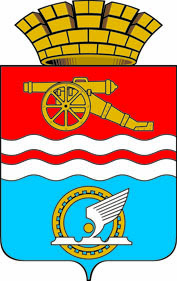 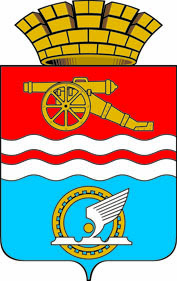 СВЕРДЛОВСКАЯ ОБЛАСТЬОРГАН МЕСТНОГО САМОУПРАВЛЕНИЯ «КОМИТЕТ ПО УПРАВЛЕНИЮ ИМУЩЕСТВОМ  КАМЕНСК-УРАЛЬСКОГО ГОРОДСКОГО ОКРУГА»ПРИКАЗот  01.03.2022  № 203Об утверждении  списков граждан, принятых на учет граждан в качестве лиц, имеющих право на предоставление в собственность бесплатно земельных участков для индивидуального жилищного строительства по состоянию на 1 марта 2022 годаВ соответствии со  статьей 25 Закона Свердловской области  от 7 июля 2004 года №18-ОЗ «Об особенностях регулирования земельных отношений на территории Свердловской области» и заявлениями граждан, ОМС  «Комитет по управлению имуществом»ПРИКАЗЫВАЕТ:Утвердить списки граждан, принятых на учет граждан в качестве лиц, имеющих право на предоставление в собственность бесплатно земельных участков для индивидуального жилищного строительства, учитывая право граждан на внеочередное и первоочередное предоставление земельных участков на 1 марта 2022 года (прилагается).Опубликовать настоящий приказ в газете «Каменский рабочий» и разместить на официальном сайте ОМС «Комитет по управлению имуществом Каменск-Уральского городского округа».3. Контроль за исполнением настоящего приказа возложить на начальника отдела по земле О.С. Пермякову.Председатель					                                          А.С. ЗубаревУтвержден  Приказом ОМС «Комитет по управлению имуществом Каменск-Уральского городского округа» от  01.03.2022   № 203Список граждан, принятых на учет граждан в качестве лиц, имеющих внеочередное право на предоставление в собственность бесплатно земельных участков для индивидуального жилищного строительства по состоянию на 01.01.2022  (п.п.1,2 п.1 ст.26 Закона Свердловской области от 07.07.2004  №18-ОЗ)Список граждан, принятых на учет граждан в качестве лиц, имеющих первоочередное право на предоставление в собственность бесплатно земельных участков для индивидуального жилищного строительства по состоянию на 01.03.2022  (абз.3 п.1 ст.26 Закона Свердловской области от 07.07.2004 №18-ОЗ)Список граждан, принятых на учет граждан в качестве лиц, имеющих право на предоставление в собственность бесплатно земельных участков для индивидуального жилищного строительства  по состоянию на 01.03.2022№ оч.ФАМИЛИЯИМЯОТЧЕСТВО1АнтроповПавелНиколаевичАнтроповаГульнисаМаннафовна2ЧерновНиколайВасильевич3БицюкОлесяАнатольевна4НестеровАндрейВячеславовичНестероваЕкатеринаИвановна5БогуновСергейЮрьевичБогуноваСветланаАнатольевна6АртюшинСергейЮрьевичАртюшинаОксанаСергеевна7ИвановЕвгенийАлексеевичИвановаНадеждаВладимировна8ШуплецовВикторВалентиновичШуплецоваЕленаЕгоровна9ПриваловАндрейГригорьевичПриваловаМаринеСаркисовна10АкберовАзизуллаЯдигар оглыАкбероваИлахаАгакерим кызы11ТишуновВиталийАлександровичТишуноваМаринаНиколаевна12ПостоянАрменВардгесовичПостоянОксанаВячеславовна13ЯковлевАлександрВладимировичЯковлеваМаринаСергеевна14БольшаковаМаринаАнатольевна15ПеревозкинаЕкатеринаСергеевна16МелконянЭдгарАгасевичМелконянСюзаннаСамвеловна17ТокаревСергейЛеонидовичТокарева ЕленаВикторовна18ВаськинВячеславВикторовичАбиловаМиланаРашитовна19ТуринцевВладимирПавловичТуринцеваАнастасияЛеонидовна20БасовВиталийСергеевичБасоваЮлияФарагатовна21ШайхитдиновИгорьЛиазовичШайхитдиноваОльгаАлександровна22СимоновВячеславВалерьевичСамочерноваОльгаВладимировна23ВласоваНатальяСергеевна24ШевчикРоманВикторовичШевчикЛюдмилаВячеславовна25ГалиеваФанияНуритдиновна26МатюшовНиколайИвановичМатюшоваРадаИвановна27БударинаМарияАлексеевнаБударинВадимЮрьевич28ПавловскихГалинаВикторовна29ТюлюбаевЖасланБагитжановичТюлюбаеваАкмаралСабржановна30СимановаСветланаМихайловнаСимановВасилийАлександрович31ГусеваНатальяПавловнаГусевАлексейАдипович32КучурянВладимирГеоргиевичКучурянОльгаВладимировна33СажаеваМаринаВладимировна34ЧегодаевВиталийАлексеевичЧегодаеваЛюбовьНиколаевна35БелоносоваОксанаЮрьевна36СлободчиковВладимирПетровичСлободчиковаАнастасияАлександровна37АлекберовДовлатШирали оглыАлекбероваИльхамаЗакир кызы38ОбуховаЕленаАлександровна39ТретьяковаНатальяВасильевна40МироноваИринаВладимировна41СелезневаТатьянаЮрьевнаСелезневАлександрВладимирович42ПавловаАленаЕвгеньевнаПавловАнтонВладимирович43ЛопареваАминаХалиловнаЛопаревВикторНиколаевич44ЛайтерАнастасияМихайловнаЛайтерАнтонМихайлович45МаковкинЕвгенийАнатольевичМаковкинаЕленаИвановна46ЦейлерАлексейРомановичЦейлерЮлияАлександровна47СамохинаЮлияСергеевнаСамохинАлексейНиколаевич48РубниковичАлександрВикторович49БуторинаВалерияЕвгеньевна50МурзинаДарьяСергеевнаМурзинМихаилГригорьевич51ФайзуллинаВикторияПавловнаФайзуллинЕвгенийСергеевич52РыбинскийПавелВалерьевичРыбинскаяЛюдмилаМихайловна53ИсхаковаОлесяАлександровна54МеньшиковЭдуардВалерьевичМеньшиковаЕленаАлександровна55ТюковАндрейВикторовичТюковаОльгаГеннадьевна56ХакимоваВасиляИбрагимовна57СеверухинЮрийАлександровичСеверухинаМаринаЕвгеньевна58КошелевДенисНиколаевичКошелеваНатальяНиколаевна59АктемежоваМаринаМихайловна60КукаринаЯнаАндреевнаКукаринВасилийГеннадьевич61ПарфеноваНатальяГеннадьевнаСевостьяновВладимирАнатольевич62МедведевскихАллаВалерьевна63УсольцеваЛюбовьАнатольевна64ФорисьЕкатеринаНиколаевнаФорисьОлегВячеславович65МилакинаАннаМихайловна66СпиридоноваМарияВасильевнаСпиридоновДмитрийВалентинович67МанжулаОльгаВладимировна68ПустынныхАнастасияАнатольевна69ЗатяеваИринаВалерьевна70ДемецДарьяСергеевна71ЕфремоваНатальяВладимировна72ЗубковаКсенияАлексеевна73БабкинМаксимВикторовичБабкинаТатьянаВикторовна74ЧемезоваАннаКонстантиновна75ТаскаеваМарияАлександровна76ШабалинаМаринаВикторовна77УсольцеваИринаЮрьевнаУсольцевСергейПетрович78ХодосевичЕвгенияАлександровна79ПапуловаМарияВладимировна80ДодоновЕвгенийЮрьевичДодоноваАлёнаАндреевна81СидоровАндрейЭдуардовичСидороваВалерияСергеевна82ВернидубНинаДмитриевна83ВозчиковаИринаМихайловна84СухановаВалентинаСергеевнаСухановСергейОлегович85КраевСергейНиколаевичКраеваЮлияАнатольевна86ЧепурныхОльгаСергеевна87ЧуваковаИринаСергеевна88ЛуговскаяНатальяОлеговна89ДеменьшинаЛюдмилаЮрьевна90ВодолажскаяАнжелинаЮрьевна91ТихоноваНатальяАльбертовна92БахаревАлексейМихайловичБахареваЕленаСергеевна93КоноваловаТатьянаСергеевнаКоноваловДмитрийВладимирович94ФилякинаЮлияИвановна95СадчиковаВалерияСергеевна96РатосепНатальяМихайловна97КиселеваСветланаСергеевнаКиселевАлексейВладимирович98АбрамоваНадеждаАндреевна99СозоноваЕкатеринаАлександровна100ТрофимоваАннаВладимировна101МухлынинаНатальяВладимировнаМухлынинСергейЮрьевич102ШимбельТатьянаЕвгеньевнаШимбельЭдуардСтаниславович103КунцевичОлесяАлександровна104СамолюкНатальяАлександровна105РедикурцеваОльгаВасильевна106ТрофимовАлександрМихайловичТрофимоваАннаЮрьевна107БелоусоваАльбинаМиллятовна108ОсинцеваАлёнаВалерьевна109ЯкушевСемёнИгоревичЯкушеваРенаТабризовна110ВешкурцеваЕкатеринаАлександровнаВешкурцевВладимирВикторович111СайфидияровФирдусГабдельяновичСайфидияроваАнфисаРафаиловна112ЮлдашеваЛарисаЗиннатулловна113МухаметшинаЕкатеринаИдатовна114ШоноховаЕвгенияВладимировнаШоноховМихаилЮрьевич115ФилипповаЛарисаНиколаевна116НевьянцеваМарияАлександровна117АкуловаАнастасияАлександровнаАкуловИльяФедорович118ФилипповаМарияАлександровна119СерединаОльгаАлександровна120БарышеваТатьянаПетровна121ГреховаАннаВалерьевна122АминеваЕленаРомановна123МихайловВячеславВикторовичМихайловаАнастасияВладимировна124ВасильеваАннаНаильевна125ПшеницынДмитрийСергеевичПшеницынаАллаВасильевна126СавиноваОльгаАлексеевна127РяпосоваОльгаСергеевнаРяпосовАндрейМихайлович128КотельниковАлексейМихайловичКотельниковаАленаВикторовна129ГорбенкоПавелСергеевичГорбенкоИринаВасильевна130МухамедзяновСергейСергеевичМухамедзяноваАлияРафкатовна131ЯковлеваОльгаБорисовнаЯковлевАлександрСергеевич132КоролёваМарияИвановна133ЛугининаВикторияОлеговна134ПахомоваМаринаНиколаевна135КорелинЕвгенийВладимировичКорелинаНатальяВитальевна136КазаковСергейНиколаевичКазаковаЕленаИрековна137ВараксинаЕленаВладимировна138ДементьеваРиммаВанировнаДементьевДмитрийГеннадьевич139ШляпниковаЕленаСергеевнаШляпниковМаксимАгзамович140СенченкоЕленаАлександровна141СлатинаОльгаВладимировна142КовалёваАринаАлександровна143ЧистяковаЛюдмилаВасильевна144ГорбачевскаяОльгаПетровнаГорбачевскийИгорьНиколаевич145ГерасимоваАнастасияАлександровна146НазарукЕкатеринаМихайловна147ПарадееваАннаСамвеловнаПарадеевЮрийВалерьевич148ЧерныхИринаМихайловна149ЖомоваАннаВладимировнаЖомовВадимСергеевич150ВзнуздаеваОльгаЛеонидовна151МаматкуловЁрмухамадМухамадаминовичМаматкуловаШахнозаБахтияровна152НикишоваАннаНиколаевнаНикишовИльяВикторович153ПоповАлександрЮрьевич154ИвановаЛюбовьЛеонидовнаИвановСергейЮрьевич155ГурьеваЕленаВладимировна156КозловаОльгаВикторовнаКозловАлександрИгоревич157ГоренокМаксимФедорович158КопыловаСветланаСергеевнаКопыловСергейНиколаевич159УстиноваВикторияПетровна160ТухтасуноваГульмираАзизматовнаТухтасуновДилшодОбиддинович161ПахаренкоАнастасияСергеевнаПахаренкоДмитрийАлександрович162СтуловаОльгаАлександровнаСтуловАндрейВладимирович163РахматуллинаЮлияРавильевна164СадретдиноваТатьянаАлександровна165СтепановаИринаИвановна166КираматовАльбертНагимжановичКираматоваНатальяРафкатовна167ХарласовНаильЛутовичХарласоваНатальяБорисовна168КорелинаСветланаАнатольевна169ДжумабоеваАленаГеннадьевна170ДымшаковаИринаВикторовна171ПучковаТатьянаЮрьевнаПучковАлександрСергеевич172СавинПавелСергеевичСавинаАлександраВитальевна173ЯгафароваЗилияГасимовна174ЗыряновАлександрИвановичЗыряноваАнастасияАлександровна175ПлотниковаЕленаМихайловна176ЛегаеваЕкатеринаВладимировна177ГайсинаЕленаЯхиевна178КоршуноваНатальяСергеевнаКоршуновАлександрАлександрович179БагаутдиноваНатальяВалерьевнаБагаутдиновРинатРадикович180ПатраковаЕкатеринаСергеевнаПатраковАндрейВалерьевич181ЕвдокимоваЕкатеринаАлександровна182СагитовРенатНаильевичСагитоваАсияДамировна183МаксимоваЕвгенияВалерьевна184НурушеваНатальяТалипповна185ЖигаловаКристинаОлеговна186КорелинаЕленаМихайловна187ДинмухаметоваТатьянаВладимировна188ТроховаОксанаВикторовна189ЕвсюковРоманЛеонидовичЕвсюковаНатальяЮрьевна190ИмановЮрийАлександровичИмановаАнастасияНиколаевна191ЛагуноваЛюбовьПетровна192ПавлецоваНатальяВячеславовна193ОвчинниковаНатальяВалерьевна194КадочниковаЛюдмилаСергеевна195ПлаксинаЕленаВладимировна196ЛобоваЛилияМахмутовна197КомароваИринаВасильевнаКомаровНиколайАлександрович198ГривицкаяАннаАлександровна199ТрифоноваОльгаВладимировна200СофрыгинаЕкатеринаИвановна201ЮсуповаНатальяРизвановна202НиколичАртурНиколаевичНиколичВалентинаНиколаевна203ЛевинаКсенияВикторовна204ИзмоденоваВиолеттаОлеговнаИзмоденовЕвгенийВалерьевич205СавинаЕкатеринаЮрьевна206ЯрославцеваЕвгенияНиколаевна207КурмачеваГалинаРуслановнаКурмачевАлександрВладимирович208ЧерныхНатальяСергеевнаЧерныхАлександрОлегович209СолодоновДмитрийНиколаевичСолодоноваЕкатеринаСергеевна210СтепановаАнастасияВладимировна211МашьяноваОксанаГеннадьевна212РабизоНатальяМихайловна213ИстомоваАнастасияВладимировна214ГребенщиковАлександрЛеонидовичГребенщиковаНатальяСергеевна215ЮсуповаИринаАлександровнаЮсуповАльбертНигамажанович216ЗотоваТатьянаСергеевна217БойковаКсенияАлександровна218ЧернышеваТатьянаИвановна219БатраковаНатальяТаировна220КазанцеваЕленаАлександровна221ВасенинДенисВитальевичВасенинаТатьянаАнатольевна222ПритчинаМаринаАндреевна223КолесовДмитрийАндреевичКолесоваЮлияНиколаевна224КадочниковаЛюдмилаВалерьевна225АнисимоваАнастасияАлександровна226УшаковРоманИвановичУшаковаТатьянаВикторовна227ГорбуноваНадеждаАндреевна228КленоваАлександраПетровна229АббасоваЭльнараСабирхан кызы230ТаскаевВладимирГригорьевичТаскаеваАленаВикторовна231ФазыловаОлесяРажаповна232ОбвинцеваЕленаГеннадьевна233ЗубареваАнастасияВячеславовна234ЩербаковаНатальяАлександровна235ЧадоваЕкатеринаАндреевна236ШляпниковаЕленаСергеевнаШляпниковЕвгенийАнатольевич237СемянниковаАлёнаВасильевна238РыковаИринаАнатольевна239ПортноваМаринаПетровна240НалетовИванВикторовичНалетоваВераВладимировна241ВерьяковаТатьянаВладимировнаВерьяковВладимирГеннадьевич242ЗоитоваИннаАлексеевна243ЛекомцеваАленаАлександровна244ГайбельСергейВикторовичГайбельАленаНиколаевна245БелоносоваАнастасияСергеевна246РодионоваЕкатеринаМаратовна247ПшеницынаОлесяСергеевнаМифтаховЕвгенийМаратович248ЗяблинаЛюдмилаАлександровнаЗяблинАлександрАнатольевич249МехонцеваОльгаАнатольевна250МаричеваПолинаАндреевна251СажаеваОльгаРаисовна252ХорьковАлексейНиколаевичХорьковаЕленаЛеонидовна253ЕрмаковаТатьянаНиколаевнаЕрмаковДмитрийВладимирович254ИхсановаОлесяМаратовна255ПавловаНатальяАлександровна256ЗинченкоМаринаНиколаевнаЗинченкоСтаниславИгоревич257ЛысановаЕвгенияАлександровна258ШунковаНатальяЕвгеньевна259СенцоваЛюбовьНиколаевна260ЩитковскийДмитрийВикторовичЩитковскаяВикторияСергеевна261ХайбуллоевСаидкулСаидмуродович262КугубаеваЕленаНиколаевна263МакаровМаксимАндреевичМакароваАленаВладиславовна264БекишеваЮлияФарижановна265НиколичСветланаГермановна266ЧерепановаЛидияПетровна267РасцелуеваАнастасияСергеевна268ТерентьеваЕленаЮрьевнаТерентьевАндрейАнатольевич269ХусаиноваИринаВалерьевна270АлексееваТатьянаАлександровна271КовалёваМарияДмитриевнаКовалёвНиколайИванович272КрайнякОксанаСергеевна273КаталевскаяЕлизаветаЖанадильевна274ШиропятоваНатальяВикторовна275МовлатоваАсмаАйндыевна276БелоноговаЕленаСергеевна277МурадоваЗумрияМамедали кызыАкберовАхлиманЯдигар оглы278ФонградСветланаВикторовна279ЕфремоваТатьянаСергеевна280ХамзинаАлёнаФаниловна281СладкевичАнастасияВалерьевнаСладкевичВадимАлександрович282ТокареваЕкатеринаВячеславовна283ЗеваковаАленаИвановна284ЗахматоваМарьянаВладимировна285ГафаровРафильРизвановичГафароваГульнараАльфритовна286АнтоноваТатьянаВладимировна287ХабароваЕленаЖановнаХабаровСеменСергеевич288ЖорникРоманОлеговичЖорникАнастасияВладимировна289ХамматоваОльгаВладиславовна290ГайнуллинаЛидияСтепановна291МолочковаОксанаСергеевна292СоловьевМихаилАлександровичСоловьеваОльгаВладимировна293ЯндугановаМаринаВладимировна294ШеломенцевДмитрийПавловичШеломенцеваАлександраВалерьевна295ГрязныхЕкатеринаНиколаевна№ оч.ФАМИЛИЯИМЯОТЧЕСТВО1ШиловИльяСергеевич2УстиноваНадеждаВладимировна3ЛеушинАлександрВасильевич4ЕреминаГалинаСтепановна5СкарединаИринаСтепановна6ОсиповВячеславИванович7ЧерновВладимирАндреевич8ИпатоваНадеждаПетровна9БеспутинаНатальяАлександровна10ПадеринПавел АлександровичПадеринаИринаВладимировна11СветлаковАлександрСергеевич12КлейменовСергейЮрьевич13ПышминцеваНатальяАлександровна14ФоминаНадеждаВикторовна15ТокарчукАндрейСтепанович16ГулеминВладимирСергеевич17АникинВячеславФедорович18ВощиковаАннаПетровна19ДавыдоваТатьянаЮрьевна20ДавыдовОлег Владимирович21ВолосниковаТатьянаНиколаевна22ПудовСергейИзосимович23РыбинаЛарисаАнатольевна24ПодгорноваГульфираРизаевна25БлаговещенскаяНинаПетровна26КолчановаМаринаНиколаевна27МельковаТазлимаФахрутдиновна28ОкуловаТамараВикторовна29ПоповВладиславФедорович30ПичуговаЛюдмилаВалентиновна31БилаловаЖенфидаБариевна32СмольниковИгорьЮрьевич33ГулеминаВалентинаСергеевна34БатырхановаМагзумаГасимовна35ПавловаНинаПрокофьевна36КононовАнатолийЕгорович37МухаметшинаЕленаИдатовна38ИванчиковМихаилАлександрович39СлезкинАлексейТрофимовичСлезкинаНатальяСергеевна40ЖиделеваЕленаВладимировна41КрючковаЕленаВасильевна42КузнецоваНадеждаГеннадьевна43КуфтинЕвгений СтаниславовичКуфтинаЮлияВасильевна44ЧерикановаОльгаАлексеевна45ПироговИгорьАкимович46ПлотниковСергейПетрович47ОкишеваТатьянаАлександровна48ВасильеваИринаАлександровна49АйдамироваВалентинаИвановна50КругликоваЛарисаНиколаевна51СилковСергейВасильевичСилковаОксанаНиколаевна52СеливановаТамараВикторовна53ШекуноваТамараСергеевна54КалмыковАндрейАлександрович55ФедороваВалентинаВасильевна56ЕгоровСергейЕвгеньевич57СоколовИванВитальевич58КасаткинаНинаИвановна59КрасавцеваНадеждаАркадьевна60ГорбуноваНатальяЛеонидовна61КрасулинаВалентинаПавловна62ОрловЛеонидВладиленовичОрловаАннаЛеонидовна63КазанцевАлексейНиколаевичКазанцеваЯнаСергеевна64АлёхинаКсенияВикторовна65ЗамятинаНадеждаПавловна66ЮнусовГалимжанСабиржанович67ЗамятинСергейВладимировичЗамятинаИринаНиколаевна68СтеценкоАнтонПетрович69РубниковичОксанаВалерьевнаРубниковичСергейВладимирович70ФахретдиновМахмутМингазетдинович71КлимовВячеславАнатольевич72ОвсянниковАндрейАнатольевич73МосквинаТатьянаНикифоровна74ГусельниковаЛюдмилаЛеонидовна75СийдоНатальяНиколаевна76ПономареваПавлинаФилипповна77ЛюбинВалентинАлександрович78РодионоваЕленаНиколаевна79ЛачихинАлександрВалерьевич80ТимкинВадимЮрьевич81МобилоАндрейВикторович82ШмидтКонстантинРудольфович83МарининВалерийВладимирович84ПухнатовАнатолийДмитриевич85КуевдаПавелАлександрович86ТопневВладимирАлександрович87МышляновАлександрЕвгеньевичМышляноваТатьянаПавловна88ПермяковВладимирВитальевич89ЗайковАлексейВладимировичЗайковаМаринаИльинична90ЧупинВладимирБорисович91ГаляминскихАлексейВикторович92МезенцевЮрийПетрович93ЛебедкинаЛидияАфанасьевна94МошкинаАлександра Васильевна95КононоваНатальяГригорьевна96ХомутоваНатальяИвановна97ИштимеровАзатАйратович98ДжуманиязовПавелБердыевич99ШихиринАртемАлександрович100ГоптареваЕленаВикторовна101ПлехановаНадеждаГавриловна102СавватеевСергейВикторович103КузьминВалерийВалентинович104ХоченковаАннаНиколаевна105УстьянцевВладимирСтепанович106ГатауллинаНатальяАнатольевна107ШестаковВладимирАлексеевич108ДесятковВладимирМихайлович109МачехинИгорьВладимирович110ПироговаИринаСергеевна111МаксимоваВераАлександровна112ШерстобитовАлександрНиколаевич113КоробицынаДанияШариповна114ФедоровОлегАнатольевич115КешковскаяАллаАнатольевнаКешковскийЭдуардВалентинович116МоскалевСергейАнатольевичМоскалеваСветланаВикторовна117ДождиковаТатьянаВячеславовнаДождиковДмитрийВалерьевич118АглуллинЛеонидГеннадьевич119ЧехленкоНадеждаМавлютовна120ПшеницынДмитрийВикторович121МедведевИльяАлександрович122ЕременкоГалинаВладимировна123ГаренскихИринаВикторовна124ДаниловАлександрИванович125ЖарковДенисГеннадьевич126ШонинАлександрВасильевич127СемыкинСергейВикторович128ДолгихЕвгенийВладимирович129КолмогорцеваТамараДмитриевна130ХисамовАмурСабиржанович131ИгошеваИринаАлександровна132ГоглачеваАнастасияВалерьевна133СыромятниковВадимПавлович134РажевАлександрГригорьевич135МаключенкоМаринаВалерьевнаМаключенкоМаксимВалерьевич136КремешковАлексейВладимирович137ГусевМихаилЕгорович138ОвсянниковаНадеждаСтепановна139ВольхинаАленаХаясовна140ВоробьеваНинаВасильевна141БорисихинаТамараАркадьевна142ТюринКонстантинАлександровичТюринаОксанаВалерьевна143АбраменкоГеннадийПетрович144ФомичевАлександрВалерьевич145ШаламоваЛюбовьЕгоровна146ПавловаНатальяГригорьевна147ПашаевАлимБекага оглы148КамкинаВалентинаПетровна149МигалевЕвгенийВладимирович150БеляйкинСтепанСергеевич151АхатовМаратГиниятуллинович152БелоусоваНатальяВладимировна153МорозоваМаринаВладимировна154АветисянВаникАрамайсович155ЛобузноваНатальяНиколаевна156БойкоМакарАнатольевич157ЛипатниковАлександрГеннадьевич158ОвчинниковаТатьянаЮрьевна159СкрябинАлександрВалерьевич160ЛогиновАлександрГеннадьевич161УсовАлексейВладимировичУсоваОксанаМихайловна162КоролёвВикторВикторович163РадионовВадимАлександрович164ЗыряновДмитрийАлександрович165ШугаеваЕленаВладимировна166ШайдуроваТатьянаЮрьевна167АгафоноваСветланаИвановна168ПлакхинДмитрийЮрьевич169УстьянцеваВалентинаВасильевна170КомарВасилийВикторовичКомарЕленаВасильевна171ЯковлеваТатьянаВалентиновна172СмертинЛеонидСергеевич173УстиновАндрейЛеонидович174ПлешковВасилийВладимирович175ТарасоваИринаМарксовна176ГоглачёвАлександрВладимировичГоглачёваНатальяВячеславовна177ШаркуновСтаниславИгоревич178ШироковАлексейНиколаевичШироковаСветланаГеоргиевна179ОвчинниковВикторВладимирович180ЧернопрудовЕвгенийИванович181СиницынаЛидияЕвгеньевна182МусихинЮрийЕвгеньевич183БобинИванКонстантинович184КозловВладимирВасильевич185БартошПетрМихайлович186ПономареваВалентинаНиколаевна187ПермяковаЛарисаНиколаевна188БогомазоваЕленаАнатольевна189АлександроваТатьянаВасильевна190ПономаревВячеславАлександрович191МишинВалерийИванович192ФедоровСергейАлексеевич193ЛисицинаГалинаМилентьевна194ДзюбаАлександрВалентиновичДзюбаМаринаЛеонидовна195ЛагуноваНатальяВитальевна196МальчиковаЛюдмилаВладимировна197КашевароваОльгаСергеевна198КоноваловаНадеждаАнатольевна199ГришинНиколайПавлович200РазинВалерийМихайлович201ЗиминСергейВладимировичЗиминаНинаСергеевна202КлиновАнатолийСтепанович203МальцевАлександрВалерьевич204БредовАлександрКарпович205АлтуховАлександрАнатольевич206АхмеджановаЛюцияБикташевна207ШиряевЕвгенийАлександровичШиряеваСветланаАлександровна208ЗиневичЕленаАлександровна209ЕмельяновАртурСамвеловичЕмельяноваМаринаАнатольевна210АхтямовВладиславВалерьевич211АхтямоваЛюдаБикташевна212ЗыряновСергейСергеевичЗыряноваМаринаХамидовна213СолженикинВалерийВладимирович214ПопуловскихВалентинаДаниловна215ПучковАлександрСергеевичПучковаМаринаВикторовна216ХужинаЛарисаИльгизаровна217БерсеневАлександрСергеевич218БерсеневаСветланаИвановна219КозловаОксанаАркадьевна220КозловАркадийДмитриевич221ПастушенкоЛидияМелентьевна222ПершинГеннадийИванович223ГлазачевЭдуардСергеевич224ЧерноскутовДенисЮрьевичЧерноскутоваОльгаАлександровна225ИльясовРамильГайнетдинович226ВалиахметовФидиятМиннижанович227БузинаМайсафаКираматовна228НизамовВалерийЮлдашевич229БошянСаргисСережаевич230БыковаЕленаИвановна231МальцеваТатьянаГеннадьевнаМальцевАлександрВикторович232ТокаревВикторАлександрович233ТуркеевВладимирГригорьевич234ГайнуллинАльбертРаисовичГайнуллинаОлесяНаилевна235ГавриловДмитрийАнатольевич236СычевГеоргийВикторович237ЗуеваЕкатеринаЮрьевна238КоршуноваОксанаАлексеевнаКоршуновПавелСергеевич239ЛеонтьеваЕленаАлександровна240ПаюсовЮрийВикторович241НеугодниковаАнжеликаВладимировна242ЗаболотнаяНатальяМихайловна243СудаковДенисМихайловичСудаковаОльгаИвановна244СоболеваАленаВалерьевна245ГоликовМихаилВячеславовичГоликоваМаринаЮрьевна246ЕрмолаевАндрейЛеонидович247ПышминцевДенисЮрьевичПышминцеваЕвгенияСергеевна248АхтямоваРузалияЮлдашевна249ЧемезовВячеславИгоревич250СенниковВладимирАлександрович251ПаюсоваЕленаВладимировна252ЖуравлевВиталийСергеевич253ЯргинАнатолийВладимирович254ТретьяковаЛарисаЮрьевна255ЕреминаТатьянаВалерьевна256СпицынаАннаАлександровна257БулатоваТатьянаГригорьевна258ВостроваГалинаИвановна259ВласовСергейСергеевич260ДеменеваТатьянаБорисовна261ПоздеевАндрейАнатольевич262СуворовВладимирИванович263НикифороваСветланаНиколаевна264НикифоровВалерийГеоргиевич265ЧерноскутовВладимирАнатольевич266БадретдиноваИринаВикторовна267СукиасянГенрикАзатович268НикитинаГалинаАлександровна269Хасанова АльфираМузафаровна270КитковаЕленаЮрьевна271СкрябинВалерийДмитриевич272ГришковОлегНиколаевич273ЯковлевВикторГеннадьевич274АристарховВалерийВитальевич275ЛысакСергейВасильевичЛысакЮлияНиколаевна276ЛукинЕвгенийВладимировичСуровенковаАннаВадимовна277НегодяевВикторНиколаевич278СокеринаТатьянаВладимировна279ВитюкГалинаЮрьевна280СелюковичИванЛеонидович281КудымоваЛюбовьЛеонидовна282СатаеваЕленаАлександровна283ОвсянниковАнтонСергеевичОвсянниковаСветланаВикторовна284КузьминВладимирАнатольевич285УстьянцеваЕкатеринаСергеевна286ТупоноговаЕкатеринаСергеевна287МедведевскихНатальяРахумбаевна288КононоваГалинаНиколаевна289ФоминыхМихаилМаксимович290СемиволковАлексейВалерьевичСемиволковаЕленаЮрьевна291КузнецовВячеславАлександрович292РомановСергейБорисович293ГалкинаЛюдмилаИвановна294КлёновДмитрийКонстантиновичКлёноваМаринаВасильевна295ЛактионовАлексейСергеевич296ЗапиваловНиколайВалентиновичЗапиваловаНатальяЕвгеньевна297ПапуловскихЕленаСергеевна298МальцевДмитрийАнатольевичМальцеваКристинаНиколаевна299СпицынАлександрВладимировичСпицынаНатальяВалерьевна300БайноваИринаСергеевна301ПоповЕвгенийМихайловичПоповаНатальяАлександровна302ВолковАлександрСергеевич303ЮнусовШамильРафаэловичЮнусоваАнтонинаАнатольевна304АминовАлексейБорисовичАминоваМарияАлександровна305ПолухинАнатолийЗахарович306БезбородоваЕкатеринаЕвгеньевна307СтародубцевИванМихайлович308СуханкинЕвгенийДмитриевич309ЗаостровныхЕвгенийАлександрович310ШестобузГалинаНиколаевна311ВасинВладиславСергеевичВасинаМаринаЛеонидовна312БилаловРафкатНигмаджанович313ГреховСергейАнатольевич314ИшимниковаЕкатеринаАлександровна315НевьянцевАлександрНиколаевич316АфанасьеваОльгаСергеевна317КаримоваРазидаГалихановна318ГабдуллинФаритЗарифуллович319МедведевскихИгорьИвановичМедведевскихНатальяЮрьевна320ФархиуллинДамбилСамулович321ФархиуллинаДинаХаязовна322ИванчиковаМарияАлександровна323КонкинАндрейАнатольевичКонкинаЕленаВладимировна324СверельщиковСтаниславАлексеевичСверельщиковаОльгаЕвгеньевна325МухетдиновМарсельГансовичМухетдиноваЕленаМихайловна326ХаритоновИльяЮрьевич327ЛаврухинАнатолийАлександрович328СухареваЛарисаАлексеевна329ЕвдокимовЮрийВасильевич330КосякИгорьИванович331ЛипаткинИгорьВасильевич332ЯдренниковСергейАфонасьевичЯдренниковаОксанаЮрьевна333МаркинАлексейНиколаевичМаркинаНадеждаВладимировна334ГагулинАнатолийАлексеевич335ТебеньковДенисАлександрович336СедовПетрПетрович337РябовПавелВладимирович338ЯрмышевИванЯковлевич339ЧерепановаАннаАфанасьевна340КозиненкоТатьянаКонстантиновна341БолотовАнатолийИванович342ПоповаНатальяБорисовна343СветлаковаИраидаПетровна344КузнецоваЕленаАлександровна345ПетровановаЛидияАфанасьевна346ФадееваАлександраВладимировна347СорокинаИринаАлександровна348БабкинаЛюдмилаВладимировна349СомоваВераАнатольевна350ЛобановаЛюбовьАлександровна351ЛисинВикторИванович352ВасильеваЕленаВадимовна353СемибратовФедорФедорович354ШуваловаИринаВладимировна355ВласенкоВладимирНиколаевич356СергинРашитШарафетдинович357ТимофееваТатьянаКонстантиновна358АндреевАлександрВикторович359ХаритоновВалерийНиколаевичХаритоноваНатальяАнатольевна360ПепеляеваМарияАлексеевна361МансуровАльбертМунирович362РусскихАльбертАркадьевич363АхметзяноваЛюдмилаИвановна364НасртдиновАртурФаритович365ДьячковСергейВикторович366НовиковаЛюбовьАнатольевна367ГригорьевАнатолийТимофеевич368ПетроваЭльвираМавлютовнаПетровАлександрНиколаевич369МоргуноваМарияВалерьевна370ЮдинцеваЭлеонораСеменовна371КузьминаРаисаЯхиевна372КомаровДмитрийВадимович373МухамедьяровРамильРашитович374ПотеряевАндрейНиколаевичПотеряеваТатьянаВладимировна375ЗагидуллинФайзуллаГалеевич376ШунковаНатальяЕвгеньевна377ЧагаеваЮлияВладимировна378ВалиевВладимирВикторович379НониНиколайИванович380КаландаровНусратуллоИскандарович381КорелинЕфимЮрьевичКорелинаЯнаВалерьевна382ЛевинНиколайИванович383КолчинИванФедорович384ОвечкинаЮлияВалерьевна385АлимбочкоЕленаВячеславовна386ПолуяхтоваЮлияРашитовна387КайгородоваАннаВалентиновна388ГрачевКонстантинЮрьевичГрачеваМаринаАлександровна389ЖуравлевВладимирФедорович390ПолуяхтовАлександрПавлович391ЖигаловСергейАнатольевич392ЛазареваВалентинаИльинична393КузьминаСветланаАлександровна394ШахматовЗыябидинЗанахович395МезенцевСергейВитальевичМезенцеваНаталияЛеонидовна396КадочниковаТамараБорисовна397НикифороваЛюдмилаНиколаевна398ЧерепановДенисМихайлович399ЮлдашевМаратМунирович400ТарасовичЛарисаНиколаевна401НаумчукВалентинаКуламовна402РамазановВладиславВалерьевичРамазановаМарьямЗауровна403РамазановВалерийГалимжанович404ВьюковаНатальяЮрьевна405ШкарупинаАннаВикторовна406АхмадееваНадеждаАлександровна407БородавкинаТатьянаВладимировна408МельковНиколайИванович409ШафранИгорьСергеевичШафранТатьянаМихайловна410МилицкийАнтонИгоревич411КовалевКириллИгоревич412ЧертовАлексейВасильевич413ШмыровАртемСергеевичШмыроваЕленаМихайловна414УткинаАнастасияВячеславовнаУткинАлексейНиколаевич415ТолкачеваАлевтинаГригорьевна416ТолкачевНиколайГеоргиевич417ПятковаОктябринаСергеевна418ПодкорытовАлександрДмитриевич419АзановаНадеждаПетровна420ПридняВикторВасильевичПридняАленаАндреевна421ХомутовСергейВикторович422ГлушенковАлександрСтепанович423МещеряковаДарьяАлександровна424УльяновАлександрВикторович425ФайзулинДенисЖанович426КуюмовЭдуардРинатовичКуюмоваМаринаРаисовна427БикбулатоваРашидаМустакимовна428ПермяковаДанияГайтнуровна429КомаровАлександрАркадьевичКомароваЮлияФилуровна430БулановОлегАлексеевич431ХрулевАртемАлександрович432СтеклянскаяНатальяВасильевна433СеменовСергейСергеевичСухоруковаОльгаАлександровна434КраюшкинМаксимВладимирович435ГусеваНадеждаВасильевна436СитниковЮрийАнатольевич437ГадаборшеваЮлияИбрагимовна438ГадаборшевИбрагимХаматханович439ПоминоваКсенияВячеславовна440УсатовАлександрНиколаевич441ГибадуллинАлексейРаисович442ТараненкоИгорьВасильевич443ГадаборшевТимурИбрагимович444КотряковМаксимАлександрович445ЦирульМаринаПавловна446ГоловнинаНатальяПетровна447БалинМихаилМихайлович448МезинОлегАлексеевичМезинаКсенияВалериевна449ПаластровСергейАлександрович450ГоворунНатальяВикторовна451БурылинГеннадийТимофеевич452ПичугинаЕленаИльинична453СитниковаЮлияАнатольевна454ПрошкинаНатальяВладимировна455КалиевИгорьАнатольевич456ГовохинАндрейВикторович457ГубскаяВераНиколаевна458ШвецоваЕленаВасильевна459ПерминовСергейАлександрович460ПленинАлександрВладимировичПленинаОльгаАлександровна461ШироковИгорьВалентинович462АлександроваТатьянаГригорьевна463СемакинАлексейВладимирович464НаумовИванПавлович465МясоедовИванСергеевичМясоедоваЕленаВалерьевна466СавиновМихаилГеннадьевичСавиноваВалентинаСергеевна467СобольРаушанияГабдрахимовна468ШатровМихаилЛаврентьевич469МолодцоваНинаПетровна470НеуйминДмитрийСергеевичНеуйминаАннаВасильевна471ЕлфимоваАлевтинаМаркеловна472ПастуховаКсенияБорисовна473ГолощаповВладимирВениаминович474ЛяховМихаилГеннадьевичЛяховаКсенияПетровна475СемиволковДмитрийВалерьевичСемиволковаИринаИвановна476МайороваМаринаАлександровна477АбрамовАндрейИванович478СавинаСветланаЭдуардовна479ГолошейкинаЗульфияКаримовна480ДжахураМаратМохамедовичДжахураОльгаСергеевна481ЧеремисинаЮлияАлексеевна482ПерминовАлексейНиколаевич483СофрыгинаНатальяВалерьевна484БирюковДмитрийМихайлович485ЖуравлевВалерийВладимирович486Никулин  ПавелАлександрович487КарповаЛюдмилаРуслановнаКарповАлексейВикторович488ПершинаНадеждаИвановнаПершинЭдуардГеннадьевич489МыльниковВладимирМихайловичМыльниковаЛилияЮрьевна490ОльховскаяНатальяВикторовнаОльховскийЕвгенийАлексеевич491Казанцева ЛарисаАнатольевна492МифтаховАндрейРашитовичМифтаховаЕкатеринаВанировна493СпиридоновИгорьВладимировичБунтовских НатальяВладимировна494Токарева НатальяОлеговна495БирюковАлексейИгоревичБирюковаЕленаСергеевна496ВолосниковаЛюдмилаГеннадьевна497ТомиловВалерийИванович498НикитинАндрейЛеонидовичНикитинаОльгаВячеславовна499КоминаОльгаМихайловна500ТаушкановаАннаЮрьевна501ЗапрудинЛеонидИванович502МаковаяНатальяМихайловна503ПермяковаМаринаИгнатьевна504ШмаргайНиколайДмитриевич505ГоловинВикторИванович506АнтоноваИринаАлександровна507БерсеневаЛидияМихайловна508ПопуловскихОльгаАркадьевна509КузнецоваМарияКонстантиновна510УсатоваЛарисаНиколаевна511КуяровДенисАлександрович512ИосаваВалентинаИвановна513ВагинаТатьянаИвановна514ФадеевАлександрГригорьевич515ФедяковОлегЛеонидович516ВаваДенисЛеонидовичЧигиреваГалинаВладимировна517РогожинаКлараИдиатовна518РогожинМихаилАнатольевич519МаликоваОльгаРеволютовна520ЛяпинЮрийВикторович521КондаковСергейВячеславович522ЭкштейнЛарисаАнатольевна523ГилязовРиземНажмутдинович524ГилязоваГалинаМихайловна525ПопуловскихСергейГеннадьевич526МеклащукАлександрСтепанович527СелезневКонстантинАлександрович528НовиковЕвгенийАндреевичНовиковаНатальяГеннадьевна529ЗайковАлексейИванович530АлексеевАлександрКонстантинович531ШибаевЕвгенийВикторовичШибаеваИринаВалерьевна532МедведевАлександрВикторовичМедведеваОксанаВикторовна533ФахрутдиновОлегРавильевич534ТимофеевОлегИванович535РыбниковСергейВладимировичРыбниковаТатьянаАнатольевна536ГатиятуллинаЭльвираВалерьяновна537МакаровИгорьЕвгеньевич538КурбангалиевРустамФлюрович539КурбатоваТатьянаСеменовна540КиселеваЕвгенияАлександровнаКиселевАндрейВладимирович541БоровыхТатьянаФедоровна542ЛаркинНиколайАлександрович543МальцевСергейЮрьевич544ЛобановаМарияБорисовна545РедькоГригорийНиколаевич546КукинАнатолийИванович547ЗвереваЕвгенияБорисовнаЗверевМаксимВладимирович548МедведевскихАллаВалерьевна549ЗыковДмитрийВалентиновичЗыковаОксанаСергеевна550СмирновСергейЕвгеньевич551ГулькоАнжеллаИгоревна552ЩебетОлесяВалентиновна553ГуроваВераИвановна554МифтаховаТатьянаМиннежановна555ШмаковаОксанаВладимировнаШмаковСергейЮрьевич556ЛихачеваДинаРавильевнаЛихачевАлексейСергеевич557СваловаЮлияВалерьевнаПросвирнинАндрейАлександрович558АндрееваВикторияФедоровна559КийГеннадийАнатольевич560СимоновЛеонидИванович561ЩемелевАлександрВладиславович562АнтроповАлександрАлександрович563ТузковАлександрПетрович564ГолубцовСергейАнатольевич565ГорбуновНиколайИванович566МаслаковАлександрАнатольевич567МоторинаМаринаСергеевна568ШляпниковаИринаНиколаевна569ПересторонинаЕленаАлександровна570ЕреминЕвгенийАнатольевич571КрапивинаОльгаИвановна572ГурьяновАлексейСтаниславович573ПерцеваЛюдмилаМихайловна574ГусевМихаилЕгорович575СеменовАнатолийПавлович576ГераськинАлександрВикторович577АфанасьевВикторЕремеевич578ПакулинСергейВладимирович579ФилоновНиколайИванович580СавиноваЕленаЕгоровна581ПрохоровГеннадийНиколаевич582ГоростовскийВасилийВикторович583ГорбуноваТатьянаИгоревна584ЛекомцевЕвгенийАлександрович585ДмитриеваСветланаВикторовна586РулевВалерийФедорович587КашевароваВероникаАлексеевна588РябоваТатьянаНиколаевна589СухоставскаяЕленаВладимировнаСухоставскийДмитрийАлександрович590БалдинСергейНиколаевич591ЭрфуртВладимирВладимирович592МальцеваОльгаВасильевнаМальцевАлексейВладимирович593ВершининаОльгаАлександровна594БурдуковЮрийСтепанович595ИвановаЕленаСергеевна596КолмогоровАлександрВладимирович597БахаревАлександрАнатольевич598УсмановРусланМухаметшинович599ЗвереваМаринаАлександровнаЗверевВячеславГеннадьевич600ЮровскихОльгаЮрьевна601КулешоваОльгаПетровна602СугоняеваНатальяАнатольевнаСугоняевДмитрийЛеонидович603ХайруллинРавильФанильевичХайруллинаМаринаАлександровна604ПыхтееваЕленаБорисовна605ШуманскаяЛюдмилаИвановна606ПервушинВиталийВладимирович607КустовВладимирАнатольевич608ПономареваВалентинаАфанасьевна609ЯрулинСергейГарифович610МустафинаВераСергеевна611КирженковаАннаГригорьевна612ЖирныхАнатолийМихайловичЖирныхИринаВладимировна613ВаськинВасилийДмитриевич614МолочковаГалинаЮзовнаМолочковАлексейИгоревич615ЛяховаОльгаВикторовна616ВекшегоноваГалинаНиколаевна617ФроловаМаринаВикторовна618ШигабневСергейЗакатович619АбрамовАлексейВасильевич620ТитовСергейВикторович621СеменчукНатальяЮрьевнаСеменчукДмитрийНиколаевич622ЦиренщиковаЕкатеринаНиколаевна623ПоповаОльгаВалерьевна624МосоловВадимВладимирович625ВасильеваНинаИвановна626КарпенкоДмитрийСергеевичКарпенкоНатальяЮрьевна627СимоноваНатальяАлександровна628КиселевИгорьВалерьевич629ГорбуноваЕкатеринаПетровна630СысоловДмитрийВалерьевич631ПестоваЛинаМихайловна632ЯкушинаОльгаАлексеевна633МедведеваЛюдмилаМихайловна634СоколоваНатальяМихайловнаСоколовВячеславАлександрович635ПапуловскихВиталийСергеевич636МальцеваТатьянаЕвгеньевна637ШереметоваЛарисаВикторовнаБелыхВиталийНиколаевич638СимоноваНатальяЕвгеньевна639Вершинина ОльгаВладимировнаВершининАлександрЛеонидович640ЮнусоваТатьянаАфонасьевнаЮнусовНаильСиражевич641ЗыряноваЕленаИвановнаЗыряновАндрейВалерьевич642ДубровинаСветланаГалеевна643СтяжкинаОльгаНиколаевнаСтяжкинИгорьПавлович644КремешковаЕвгенияАлександровна645ПьянковаЛарисаАлександровна646КачкаеваИринаАнатольевна647СагитоваНатальяВитальевна648ФрейерОксанаВалентиновна649ЕфимоваОльгаВикторовна650ДавыдоваМаринаАлександровна651ДружининАлександрАлександровичДружининаГалинаАлександровна652ТокаревИгорьМихайловичТокареваСветланаАнатольевна653КетовАндрейБорисовичКетоваТатьянаНиколаевна654АлександровСергейАлександрович655ШалимоваОльгаФилипповна656КыштымоваИннаВладимировнаКыштымовАндрейНиколаевич657БердниковаМаринаНиколаевна658ВедерниковаЕвгенияВасильевна659СметанинЕвгенийНиколаевич660ВаулинаРозаДмитриевна661РусиновСергейАлександровичРусиноваСветланаВасильевна662КурбановаЖаннаНиколаевна663ТрофимоваИринаОлеговна664БрюхановаМарияИвановна665ЧудиновВадимВитальевич666УстьянцевАлексейМихайловичУстьянцеваАленаНигамажановна667ЧудиноваЛюдмилаПетровна668ПоздееваМаринаПавловна669ЕгороваМаринаСергеевна670МартыноваЛюдмилаВасильевна671КопотьЕленаЕвгеньевна672ПлюснинаОксанаВячеславовна673ПетуховаЕленаВасильевна674ЗасимовичЮлияНиколаевнаЗасимовичСергейАлександрович675КлюшкинаЕкатеринаВладимировна676ПрокопьеваГалинаЛаврентьевна677КоролевВиталийСергеевич678КилуноваОльгаПавловна679ТверитинаЛюбовьВладимировнаТверитинАлександрВладимирович680СадыроваНафизаИминдижановна681ЧибичкинаОльгаЛеонидовна682ЛяпинаТамараХаритоновна683БелоголовЮрийВасильевич684ЯковлевЕвгенийАлександрович685ДьячковаВалентинаИосифовна686РубахаНатальяВасильевна687БикбулатоваЕкатеринаАнатольевна688БелоусоваЛидияНиколаевна689КоверзневКонстантинМихайловичКоверзневаТатьянаВикторовна690БайковаЮлияВладимировна691МехонцевАлександрПетрович692ЗиннатовТельман693РусаковВалерийМихайлович694РусаковаГаухараГарифовна695ТокареваГульнараФаритжановна696ЛугининНиколайИванович697ТретьяковаЛюдмилаВладимировна698БурхановаЗайтунаИдиятовна699СоловьевЕвгенийЮрьевичЗубчикАннаЮрьевна700СаламатоваТатьянаАлександровнаСаламатовВиталийСергеевич701ЛяпинЭдуардАлександрович702АнтроповаНатальяМихайловна703ПироговАнатолийИванович704ЧесноковИгорьАлександровичЧесноковаТатьянаСергеевна705ПалтусовСергейМихайлович706КолупаеваМаликаАбдоллаевна707КазанцеваТатьянаНиколаевна708КарповаТатьянаВасильевнаКарповЮрийЮрьевич709КлочковАлександрВалерьевичКлочковаМаринаВладимировна710ЗаостровскийВикторВладимирович711ТомиловаОльгаМихайловнаТомиловМихаилОлегович712БикташевРусланНигамажановичБикташеваНадеждаПавловна713СнигиреваСветланаНиколаевнаСнигиревНиколайАлександрович714ПершинТимофейГеннадьевич715СеребренниковНиколайИванович716БелоглазовВладимирНиколаевич717БелоглазоваНадеждаАлександровна718КаркинИгорьЛеонидовичКаркинаЮлияГолнарисовна719ЕцкалоАленаИгоревна720МухлынинаСветланаГеннадьевнаМухлынинАндрейАнатольевич721КунакильдинАлексейМиратович722ЮжаковЮрийАнатольевич723КоленковаЕленаНиколаевна724ЖариковаРозалияВахитовна725КулаковаОльгаЛеонидовнаКулаковСергейВалерьевич726МайоровКонстантинСергеевич727КостылевАлександрАнатольевич728ЕрофееваЕленаНиколаевна729КаменеваМарияАлександровна730ТаушкановДенисСергеевич731НабоковЮрийАндреевич732КривошеевЮрийВладимирович733СапинаИринаЮрьевна734ПакДмитрийАлександрович735АверьяновРоманВалерьевич736МининаНинаПавловна737ЮсуповНиколайБорисович738ЗаводскаяНадеждаВасильевна739ПупыревЕвгенийСергеевичПупыреваЛарисаГеннадьевна740ТатарченкоАлександрМитрофанович741ХарламовВладимирСергеевич742БоровиковаЛюдмилаЮрьевна743МагзумоваАлександраРашитовна744БойцовНиколайДмитриевич745ЕремянЛизаРафиковна746КукушкинаМарияЛеонидовнаКукушкинДмитрийНиколаевич747БогроваАнастасияВладимировна748ШмаковаТатьянаВладимировна749ДерябинаТатьянаВладимировна № оч.ФАМИЛИЯИМЯОТЧЕСТВО1БольныхНикита ВладимировичБольныхОлесяОлеговна2ФерлийПавел ПетровичФерлийЕкатеринаНиколаевна3ГибнерМихаил ВладимировичГибнерОльгаАшрафовна4ШаураксВладимирСергеевичШаураксТатьянаНиколаевна5ДаниловАлександрАнатольевичДаниловаОльгаВладимировна6ПрилежаевДмитрийВалерьевичПрилежаеваЕленаАлександровна7ЧуваковАндрейАнатольевичЧуваковаАнастасияАлександровна8ПерниковАлексейСергеевичПерниковаЕкатеринаВалерьевна9Бисеров АлексейСергеевичБисерова ЕленаНиколаевна10БугаевАндрейЛеонидовичБугаеваОксанаВалерьевна11ГрозновАнтонАлексеевичГрозноваНатальяВладимировна12ЖижинаЮлияНиколаевна13МихайловаИринаСергеевнаМихайловАнтонИванович14БикташевРадиславШакировичБикташеваМаринаГригорьевна15ВахрушевАлександрВладимировичВахрушеваИринаВикторовна16УгольниковДмитрийАлександровичУгольниковаЕленаВладимировна17МезенцевДмитрийЮрьевичМезенцеваИринаВладимировна18КатаеваСветланаСергеевнаКатаевАртемАндреевич19ПетроваОльгаЛеонидовна20БрусянинаЕленаВладимировнаБрусянинПавел Павлович21ЛебедкинаТатьянаАлексеевнаЛебедкинСергейАлександрович22СимовАндрейАлександровичСимоваЮлияГеннадьевна23ВорфоломеевМаксимВикторовичВорфоломееваЕленаЮрьевна24СтепановВиталийНиколаевичСтепановаОльгаЮрьевна25ФазыловаЮлияПавловнаФазыловАзатРамилевич26ФедоровВладиславЮрьевичФедороваОльгаВладимировна27РахмангуловАхмедАлхазуровичРахмангуловаМарияВикторовна28АлтуховЕвгений АлександровичАлтуховаНатальяПавловна29ЧерновИльяВладимировичЧерноваАннаНиколаевна30ГареевЕвгений АнясовичГарееваАленаВладимировна31ЛеонтьевСергейАлександровичЛеонтьеваАленаЮрьевна32ГригорьевАртемВячеславовичГригорьеваОльгаВалерьевна33ТрофимовАлександрАнатольевичТрофимоваКсенияНиколаевна34МальцевАнтонАндреевичМальцеваГалинаАлександровна35БогданРоманНиколаевичБогданЮлияНиколаевна36МельниковаОльгаАлександровна37МоденоваОльгаВячеславовна38ЧемезоваОльгаСергеевнаЧемезовАлександрВалерьевич39ВагановАлександрНиколаевичВагановаСветланаНиколаевна40СеровВячеславЮрьевичСероваИринаГеннадьевна41БаташеваЛюбаваАлександровнаБаташевИльяАлександрович42ТокарчукСергейАндреевичТокарчукАннаАлександровна43ГенераловАлександрСергеевичГенераловаЕвгенияАнатольевна44ТерентьеваИринаМихайловнаТерентьевВладимирАнатольевич45СоболевАлексейЮрьевичСоболеваАлександраЮрьевна46МайерТатьянаВладимировна47ОсиповаЕленаВячеславовна48ПапуловскихИгорьЛеонидовичПапуловскихАленаАлександровна49КорюковКонстантинОлеговичКорюковаАнджелаМихайловна50КоноплевПавел АнатольевичКоноплеваАннаМихайловна51КовальскийАндрейАндреевичКовальскаяКсенияСергеевна52ХамидуллинРуфатСабирьяновичХамидуллинаМаринаЮрьевна53ВолковКонстантинВладимировичВолковаЛюбовьВикторовна54Меньших СергейАлександровичМеньших ЕкатеринаГлебовна55ЯковлевИльяСергеевичЗемскаяЛюдмилаКонстантиновна56ОсинаЕвгенияВладимировнаОсинМихаилНиколаевич57УдачинаНинаВладимировна58ЧетыркинТимофейИвановичЧетыркинаОльгаСергеевна59КузнецоваЛюбовьГеннадьевна60ПологовЕвгений ВикторовичПологоваМаринаВасильевна61МинееваНатальяВладимировнаМинеевМихаилСергеевич62УсольцевСергейПетровичУсольцеваИринаЮрьевна63ЧайкинаТамараЮрьевна64УсольцевДенисВладимировичУсольцеваЛюдмилаНиколаевна65БессоновДенисАркадьевичБессоноваИринаГулисовна66ЗахаровОлег ВячеславовичЗахароваАнастасияСергеевна67БалинМихаилАнатольевичБалинаОксанаВикторовна68ДмитриевВладимирНиколаевичДмитриеваЯнаЛеонидовна69ОстанковСергейПетровичОстанковаЛинаАлександровна70ЕфремовАлексейНиколаевичЕфремоваНатальяАлександровна71ШипицинВладимирСергеевичШипицинаОльгаРавильевна72МуртазинаОлесяЮрьевнаМуртазинИльдарРамзильевич73ВолковЕвгений ДмитриевичВолковаТатьянаСергеевна74КлюшинАлександрВладимировичУтгофСусаннаСергеевна75ИвановаЕвгения СергеевнаИвановИванВалерьевич76ЗаварухинаНатальяЗахаровнаЗаварухинАлексейСергеевич77БагаутдиноваЕленаПавловнаБагаутдиновСергейРаисович78ГолодковаОльгаАлександровнаГолодковИгорьНиколаевич79ЛюбимцевСтаниславСергеевичЛюбимцеваАллаАлександровна80СафроновЕвгений АлександровичСафроноваЕкатеринаСергеевна81ФилюшкинДенисЮрьевичФилюшкинаСветланаВалерьевна82ЕфимкинАлексейИвановичЕфимкинаЕленаСергеевна83МосковецЕвгений ВалерьевичМосковецЛюбовьЕвгеньевна84БалакинКириллПетровичРодионоваЕкатеринаВасильевна85ЮровскийАнтонАлександровичАрхиповаНатальяАлексеевна86МедведевАндрейМихайловичМедведеваЕкатеринаАлексеевна87МустафинСергейНиколаевичМустафинаТатьянаСергеевна88ЕмельяновАндрейЭдуардовичЕмельяноваЕленаАлександровна89ЕлькинАлексейВасильевичЕлькинаЕленаГеоргиевна90РахвальчукИльяАндреевичРахвальчукЕвгения Николаевна91ТумашовАлексейВячеславовичТумашоваИринаСергеевна92БагрецовВалерийЛеонидовичБагрецоваЮлияАлександровна93АббасовРинатАлхановичАббасоваЗояСергеевна94ТокаревЮрийПетровичТокареваАленаСергеевна95ТабатчиковСергейВладимировичТабатчиковаЛюдмилаВалерьевна96УсатовАлександрНиколаевичУсатоваЛилияРахимьяновна97ХомицевичВиталийВалерьевичХомицевичСветланаЛеонидовна98МоисеевСергейИгоревичМоисееваТатьянаРадиковна99ВодопьяновАлексейВладимировичВодопьяноваМаринаВладиславовна100ГрязевВалерийЮрьевичГрязеваНатальяНиколаевна101ПодгорноваСветланаСергеевнаПодгорновАлексейВладимирович102КрасиковЕвгений АлександровичКрасиковаНатальяВикторовна103ЗыряновВячеславСергеевичЗыряноваЕленаАлександровна104АлейниковАнтонВалерьевичАлейниковаМарияОлеговна105КетовЕвгений ВячеславовичКетоваАннаНиколаевна106ЗайцевАлексейВладимировичЗайцеваАннаНиколаевна107ЮрковАндрейВладимировичЮрковаЯнаВладимировна108АндреевРоманКонстантиновичАндрееваОльгаНиколаевна109ХомицевичДмитрийВалерьевичХомицевичОльгаВалерьевна110ТерентьеваМарияВладимировнаТерентьевИгорьВладимирович111ДьячковаЮлияЕвгеньевна112КаироваНаиляЗакиевна113ФедорцевВиталийВикторовичФедорцеваНатальяСергеевна114КузнецовСеменСергеевичКузнецоваАннаВячеславовна115ЕпанечниковАлександрИвановичПшеницинаНатальяВасильевна116БолдыревСергейОлеговичБолдыреваКсенияСергеевна117ЧерноскутоваСветланаСергеевна118ИльинНиколайАлександровичИльинаЕкатеринаЛеонидовна119КармацкаяТатьянаЛеонидовна120ПершаковаМаринаНиколаевна121ЛобановВикторСергеевичЛобановаЕкатеринаВладимировна122СмирновАндрейЮрьевичСмирноваНатальяЮрьевна123СофрыгинАлександрВладимировичСофрыгинаИринаАлександровна124СайфутдиновАнатолийМиннижановичСайфутдиноваНатальяВладимировна125АндрюковаОльгаЮрьевна126ТокареваАнастасияВладимировнаТокаревВладимирВячеславович127БузинаЕкатеринаСтаниславовнаБузинДмитрийВячеславович128МосквинаЛюдмилаГеннадьевна129БогомоловИгорьВладимировичБогомоловаАнастасияВикторовна130МальцеваЛилияМахмутовна131ФахретдиноваАльфияМахмутовна132МашьяноваОксанаГеннадьевнаМашьяновДмитрийВикторович133СтепановаОльгаВячеславовнаСтепановКонстантинНиколаевич134КопыринаАннаМихайловнаКопыринПавелВладимирович135АлександровИванАнатольевичАлександроваЕвгенияАнатольевна136ФокеевВладимирЮрьевичФокееваСветланаСергеевна137ФилипповАндрейДаниловичФилипповаДарьяАндреевна138БородулинВикторПетровичБородулинаЕвгенияСергеевна139ПермяковДмитрийВикторовичПермяковаЕкатеринаАлександровна140КопыринАлександрВладимировичКопыринаЭльвираКамильевна141БабановДмитрийВикторовичБабановаЕленаСергеевна142ЛитвиновСергейНиколаевичЛитвиноваЮлияВладимировна143ЧулковаОльгаВладимировнаСайченкоАлександрАлександрович144СафроновМаксимВикторовичСафроноваЮлияЛеонидовна145КузнецовЭдуардВикторовичКузнецоваАнастасияСтаниславовна146ВересниковАнтонВладимировичВересниковаТатьянаАлександровна147КругловАндрейВалерьевичКругловаЕленаВасильевна148АфанасьевПавелЮрьевичАфанасьеваИринаВладимировна149КонкевичВаряПетровнаКонкевичПавелСергеевич150ВычужанинаЕленаНиколаевна151БолтинскихОлегЛеонидовичБолтинскихАнастасияСергеевна152ПеченскихТатьянаГеннадьевнаПеченскихАндрейСергеевич153ПачковаКсенияВладимировнаПачковАнтонАлександрович154НургалеевАлексейСтаниславовичНургалееваЕкатеринаВалерьевна155АлександроваМаринаНиколаевнаВтюринМаксимНиколаевич156МордовочкинаЕкатеринаАнатольевнаБородкинДанилВалерьевич157КолмогорцевЮрийВладимировичКолмогорцеваНатальяОлеговна158БарсуковСергейАнатольевичБарсуковаЕкатеринаНиколаевна159ОсинцевДенисВалерьевичОсинцеваАлевтинаВалерьевна160ПервушинАндрейВикторовичПервушинаАннаВячеславовна161ЛобановаАннаАлександровна162ГанинМаксимВладимировичГанинаНатальяВикторовна163ЗемеровПетрМихайловичЗемероваЕкатеринаАлександровна164ОсипенкоТатьянаЕвгеньевнаОсипенкоДмитрийАлександрович165РодченкоАлександрМихайловичЕременкоВероникаВикторовна166МасловЕвгенийВладимировичМасловаОксанаЮрьевна167КозловАлександрВладимировичКозловаИринаВладимировна168УшаковАлександрСергеевичУшаковаОльгаАлександровна169ЮрьевМихаилГеннадьевичЮрьеваАленаВалерьевна170ПанюшкинаТатьянаВикторовнаПанюшкинАлександрСергеевич171РодионовНиколайПавловичРодионоваЕленаНиколаевна172МорозовДмитрийГеннадьевичМорозоваНатальяВикторовна173АнашкинаОльгаАлексеевнаАнашкинДенисАлександрович174ПоповИванВалерьевичПоповаЕкатеринаАндреевна175АстраханцеваМарияПетровнаАстраханцеваСергейАлександрович176КучерАндрейВладимировичКучерСветланаВалерьевна177ПанкратовАлександрНиколаевичПанкратоваСветланаСергеевна178ТумайкинАлексейПавловичТумайкинаАлинаСергеевна179МарченкоОлесяСергеевна180БадретдиновСемёнВладимировичБадретдиноваТатьянаЮрьевна181ЧемезовАлександрВладимировичЧемезоваНатальяЮрьевна182АвдеевАлександрВладимировичАвдееваЕленаАлександровна183КардашинаЖаннаВладимировнаКардашинАлександрСергеевич184СанниковПрохорНиколаевичСанниковаЕленаВикторовна185ГайсинМаксимМарсовичГайсинаТатьянаСергеевна186НикитинАндрейАлександровичНикитинаТатьянаСергеевна187ТретьяковАлексейНиколаевичТретьяковаОльгаНиколаевна188ГолубкинЕвгенийАльбертовичГолубкинаЕкатеринаАндреевна189Брусницын ПавелЛеонидовичБрусницынаМаринаАнатольевна190БелыйПавелАлексеевичБелаяЕкатеринаАнатольевна191ЛипатниковАлексейИвановичЛипатниковаОлесяНиколаевна192ЗадоринИванМихайловичЗадоринаАннаВикторовна193ВодолазовЮрийВикторовичВодолазоваНинаВикторовна194ДружининСтаниславЕвгеньевичДружининаАнастасияМихайловна195ГалеевЭдуардНафисовичГалееваЕкатеринаВалерьевна196ЗыряновДанилАлександровичЗыряноваАнжелаРяифовна197КолмогорцевИгорьВячеславович198СмолинаАлександраГригорьевна199ТананыхинАлексейИванович200ФатюшинМаксимСергеевичФатюшинаНатальяЕвгеньевна201ДемаковВладимирНиколаевичДемаковаМарияСеменовна202СудаковИгорьНиколаевичЗиминаНинаВалерьевна203ЧерноскутовВладимирЮрьевичБулатоваЮлияНиколаевна204СимановДмитрийВалерьевичСимановаТатьянаВалерьевна205РазливинскихОльгаВладимировнаРазливинскихНиколайСергеевич206КолпащиковДенисВладимировичКолпащиковаЮлияАлексеевна207ШвареваЕленаЮрьевна208ГаниманКонстантинГригорьевичРиссНатальяПавловна209КазанцевАнатолийГеннадьевичКазанцеваТатьянаВладимировна210БахтеевМаксимСергеевичБахтееваОльгаВикторовна211КазанинОлегАлександровичКазанинаЕленаАлександровна212ЗахаровДмитрийЕвгеньевичРусаковаАнастасияЕвгеньевна213ЕремеевАндрейАнатольевич214АдамовМаксимСергеевич215ПышминцевИгорьАлександровичПышминцеваДарьяВладимировна216ПлюснинИванАркадьевичПлюснинаАннаВалентиновна217ГлинскихИгорьГеннадьевич218ТокаревАлександрЮрьевич219ГилязовВикторНаиловичТерентьеваЕленаВикторовна220СмоленцевАлексейПавловичСмоленцеваЕленаСергеевна221БалдинГригорийПетрович222АхметовРусланАйратович223ЕреминОлегАндреевич224БадретдиновАнтонВладимировичКочневаЮлияСергеевна225ТемирхановЕвгенийКубаханович226КардашинМаксимСергеевичКардашинаИринаВладимировна227БесовАлексейВладимировичБесоваАленаВладимировна228ГорячевРоманВладимировичГорячеваЖаннаВладимировна229ГоренокОльгаАнатольевнаГоренокМаксимФедорович230СуеваловаТатьянаЛеонидовна231АстановДмитрийВладимировичАстановаТатьянаВалерьевна232МаканикИгорьВикторович233КалистратовДмитрийАлександрович234КаргаполовДмитрийВикторович235ПоповАнтонЕвгеньевичПоповаАнастасияЮрьевна236ЛозовикЕвгенийВасильевич237ДябинВладимирЕвгеньевич238ГаврюшенкоАлексейСергеевич239КопорулинСергейАлександровичКопорулинаТатьянаЮрьевна240СидоровВладимирАлександрович241БарсуковМаксимАнатольевичБарсуковаТатьянаВикторовна242ГарноваВалентинаДмитриевнаГарноваОльгаСергеевнаГарновСергейИванович243НоговицынМихаилАлексеевичНоговицынаАннаАндреевна244МихельСергейАлександрович245СкопаАлександрВикторовичСкопаМарияСергеевна246БенцКонстантинАртемовичБенцЛюдмилаГригорьевна247ДавыдовВладимирНиколаевич248КоротковКонстантинСергеевич249ТопилинВадимСлавович250ПрокопьевДмитрийАнатольевич251ЕпимаховАндрейГеннадьевич252ГазизоваОлесяИльясовнаГазизовРусланМарсович253ХомутовЕвгенийВасильевич254ПаршуковКириллСергеевичАгаджановаКираОлеговна255ФедороваСветланаЛеонидовна256БревенниковСергейВитальевичБревенниковаНадеждаВладимировна257СитниковаНатальяАлександровна258ШакировРинатСагдатуллович259ЛопатинСергейВладимирович260РасцелуевКириллВладимирович261ИвановВалерийПетрович262ЩелкановЕвгенийИвановичЩелкановаСветланаАндреевна263ГрамотеевАндрейНиколаевич264ЛазеевСергейПетрович265ЯковлевКонстантинНиколаевич266РамазановРусланГалимжанович267ШиловскаяИринаАлександровна268ЗыряноваОльгаАльбитовнаЗыряновИгорьВладимирович269МедведевскихДенисСергеевич270ШестаковАлексейАнатольевич271ЗыряновАндрейНиколаевич272КазьминАлександрАнатольевич273ТатарченковАндрейВладимировичТатарченковаПолинаСергеевна274ШараповРусланШаретдинович275ЛузинАлексейАнатольевичЛузинаОльгаВикторовна276ФоминаТатьянаЛеонидовна277ОжигановАлексейПавлович278БадулинаИринаШокиржоновнаБадулинЕвгенийАнатольевич279СеменихинАлексейВикторовичСеменихинаМаринаШокиржоновна280КалининАлександрВладимировичКалининаЕленаНиколаевна281ВаулинАлександрВладимирович282ТитовВасилийАлександрович283ВольхинНиколайНиколаевич284МальцевПавелВладимирович285БарулинДмитрийСергеевич286ШишкинСергейАркадьевич287ХасановАлексейАнатольевичХасановаАннаЛеонидовна288МагдановаЮлияСергеевнаМагдановЕвгенийАндреевич289МихеевАнтонВасильевичМихееваНатальяВикторовна290ГрибановАртемАндреевичГрибановаОлесяРуслановна291ДевяткинАлексейНиколаевичДевяткинаМарияАлександровна292НикифоровАндрейАлександровичНикифороваГалинаЕвгеньевна293ШайхетдиновВалерянРизванович294ШайхетдиновЭдуардРизванович295ТарасенкоЭдуардАлексеевич296ПоповаСветланаАлександровна297УшаковАндрейВладимирович298КадочниковаАнастасияЮрьевна299СтепановаЕленаЮрьевна300ЖернаковСергейАнатольевич301БусаровСтаниславВикторович302АбдурафеевЕвгенийСеменович303ДубровинВладимирИванович304УшаковАлександрАлександровичУшаковаИринаВладимировна305ПутиловАнтонЕвгеньевичПутиловаИринаСергеевна306БушмановАндрейИванович307ЕреминВиталийГеоргиевичЕреминаОльгаНиколаевна308РащектаевПавелВладимировичРащектаеваНадеждаВалерьевна309ГлушковЕвгенийАлександрович310РычковВладимирВладимирович311ГлушковАлександрМихайлович312СиражетдиновВадимРашитович313ТагильцевАлександрМихайлович314ОртюковДмитрийВладимирович315ЧайкинСергейВячеславович316ДениченкоДенисСергеевичДениченкоЮлияАндреевна317ЛагутовВалерийНиколаевич318НовиковСергейВалерьевичНовиковаМарияЛеонидовна319НаговицынАнтонЮрьевич320РожковНиколайИвановичРожковаЕкатеринаГригорьевна321ПриваловАлександрЛеонидович322СкибинНиколайВасильевич323ГлухихСергейАлександрович324ГолошейкинДанилВладимировичГолошейкинаМарияНиколаевна325ЗаостровскийВикторВладимирович326МельниковаНатальяВладимировна327БелоносовСергейАркадьевичБелоносоваОльгаАнатольевна328ГришинаНадеждаНиколаевна329СкрипникОлегГригорьевич330ОвсянниковОлегСергеевич331НазаровСергейФедорович332ГрибановИгорьГеннадьевич333ЮдашкинСергейЮрьевич334ЕвсеевАлександрАндреевич335СтепановРоманВикторович336БарышниковЕвгенийСергеевич337БоковАндрейАлександрович338МальцевДенисАлександрович339МальцевДмитрийАлександровичМальцеваВикторияСергеевна340НетунаевИгорьАлександрович341ФатюшинЕвгенийСергеевич342ЛисютенкоМихаилНиколаевич343ИвановАлексейВладимирович344МурзинАндрейИванович345ГришинВадимАлександрович346ШакировВалерийНаилович347ФилипповАлександрАлександрович348МоршининАндрейАлександрович349КомарСергейВикторовичКомарОксанаНиколаевна350ГороднийКонстантинВладимирович351ГжещикВладимирВладимирович352БородулинАлександрСергеевич353СнигиревВячеславСергеевич354МеньшиковДмитрийПетрович355ВилковВадимЕвгеньевич356ЧащинСергейФедорович357МошнинАндрейЛеонидовичМошнинаАнитаЮрьевна358ВоронцовАндрейНиколаевичВоронцоваАннаВикторовна359НикитинДмитрийАлександрович360АкуловАндрейВалерьевич361НегодяевАнатолийСергеевич362КыштымовВикторЛеонидович363ЦыплухинАлексейИгоревич364ЧикуноваЕкатеринаВикторовна365ПостоваловЕвгенийДмитриевичПостоваловаИринаЛеонидовна366КомаровЕвгенийНиколаевич367МалышевСергейАлександровичМалышеваВераВладимировна368АнтоновКонстантинГригорьевич369КузьминАндрейВитальевич370АлексеевСергейСергеевич371КазанцевДмитрийЕвгеньевич372ПлеховАндрейГеннадьевич373РомаеваОксанаРифовна374СергеевАлексейВладимирович375ШипиловАлександрВикторович376АбашевАлександрВасимович377ШмаковИванВикторович378ДебеловАндрейВладимировичДебеловаМаринаБорисовна379СмирновАндрейЕвгеньевичСмирноваЕкатеринаАлександровна380ПоткинаМарияВладимировна381НебаевКонстантинМихайлович382ИскаковРусланИманурович383ПодкорытовАртемАлександровичПодкорытоваОксанаКонстантиновна384АндреевАлексейВладимирович385ЗуевЕвгенийАлександрович386АнчуговВасилийМихайлович387ЩипачевАндрейАлександрович388МешалкинКонстантинАлександрович389АбрамсонВячеславБорисович390ГариповРадикФайзрахманович391БоголюбовАлексейВалерьевичБоголюбоваИринаИгоревна392ВотяковАркадийНиколаевич393РогановИгорьВладимирович394ЛагуткинДмитрийАлександрович395АристарховЭдуардСергеевич396БелоусовАлександрНиколаевичБелоусоваОльгаСергеевна397ЯнчуркинАнтонСергеевич398РазницынАндрейАнатольевич399ДубровинПавелВладимирович400ДеминаНатальяВячеславовна401ПоповДмитрийВикторовичПоповаАнастасияАлексеевна402ЦеловальниковВладимирСергеевич403МалковИванНиколаевичМалковаНаталияВладимировина404ДегтяревВикторАлександровичДегтяреваЕленаЮрьевна405ТаланкинДмитрийАнатольевичЧерняеваЛарисаАлександровна406ИризеповАлексейХарисович407БикташевСарижанРахимович408ЛомаевАлексейМихайловичЛомаеваМаринаНиколаевна409ФотАлександрВячеславович410ДобровольскийМаноэльЕмельянович411ЗубковПавелАлександровичЗубковаДинаАлександровна412ЧерноскутовАлексейСергеевичЧерноскутоваАннаСергеевна413ЯрковВалерийАнатольевич414ГоловнинЮрийВалерьевичГоловнинаЕкатеринаСергеевна415ЛугининЕвгенийАнатольевичЛугининаЕленаАлександровна416МасловДмитрийМихайлович417КовальчукДмитрийМирославовичКовальчукСветланаВасильевна418ПолянскаяОльгаВолодарьевна419ДьячковЕвгенийВладимировичДьячковаАлександраСергеевна420КанзафаровАлександрВалерикович421ОкуловМихаилГеннадьевич422РусаковСергейВячеславовичРусаковаЭльвираИлгизовна423ТретьяковПавелВячеславовичТретьяковаАннаСергеевна424НохринМаксимВладимирович425ИзотовОлегНиколаевич426ГилязоваЮлияАжувановна427БатыршинГригорийРавильевич428МаковкинЕвгенийАнатольевич429ЮринВячеслав Иванович430МалаховДенисСергеевич431КомаровИванВладимирович432ДегтяревАндрейНиколаевич433ЧуклеевАндрейВладимирович434ТетюцкийЕвгенийВикторович435СуминСергейВладимирович436СоснинАлексейСеменович437ВьюковАлексейГеннадьевич438ТаушкановМихаилЛеонидович439ФайзуллинЕвгенийСергеевич440АхметовРустамШакирович441КоковихинАлександрЛеонидович442МухамадеевВячеслав Михайлович443ГлаватскихАлександрНиколаевичИвановскаяИринаАнатольевна444КосолаповСергейЕвгеньевич445ДементьеваЕленаАлексеевнаДементьевМаксимСергеевич446БелкановАлександрВалериевич447КозловСергейЛеонидович448КлёновНиколайСергеевич449ЛоктионоваДарьяЭдуардовна450СахабиеваСветланаАнатольевна451ЛапшинаЛианаРубиковнаЛапшинЮрийАнатольевич452ТерехинСергейИванович453ВоронковДенисАлександровичВоронковаОльгаАлександровна454БабичЕленаМихайловна455БерезинДмитрийАлександрович456МикЕвгенийВикторовичМикВалерияАлександровна457МухинИванВячеславовичМухинаЕкатеринаВикторовна458ГайкоЕвгенийВасильевич459ЧигвинцевАлексейФедорович460РогожинаЕвгенияВячеславовнаРогожинАлексейСергеевич461МамаевВячеслав Игоревич462АлпеевМихаилЮрьевич463ИпполитовВладимирНиколаевич464ИгнатьеваАнжеликаНиколаевна465МастерскихДенисСергеевич466СемюниченкоАлексейАнатольевич467ФедоровСергейКонстантиновичФедороваНатальяБорисовна468АксеноваСветланаВладимировна469ХамзинМаратАнверович470ПерминовВладимирАнатольевич471ПлюхинАлексейВладимировичПлюхинаКсенияСергеевна472ЗоринИгорьВладимирович473МухинДмитрийАлександрович474ЖернаковПавелВладимирович475СоколовАндрейСергеевичСоколоваЕкатеринаАлександровна476КириченкоЮлияВалерьевна477ШиряеваСветланаНиколаевна478ЕвсеевАлександрАлександровичЕвсееваИринаНиколаевна479ПирожокАлександрВладимировичПирожокАнастасияВалерьевна480ГалюковаЛарисаАнатольевна481КозловДмитрийСергеевичКозловаЕкатеринаПетровна482СагитовМиннижанНигамеджанович483БаяновИгорьВадимович484МацальОксанаСергеевна485ФедоровАлександрСтаниславовичФедороваЯнаСергеевна486ШанскийМихаилЕвгеньевич487ЕреминСергейАлександровичЕреминаТатьянаРудольфовна488ЗавалеевФедорНиколаевич489МироновКириллПетровичМироноваОльгаСергеевна490МаслаковСергейИванович491ХафизовДенисХамитович492ПчеловВасилийВладимировичПчеловаИннаАндреевна493РахмановАлексейНиколаевичРахмановаОльгаВладимировна494ИвашкинИванВячеславовичИвашкинаЕкатеринаЛеонидовна495РогожинПавелСергеевичРогожинаМаринаАлександровна496ЭрфуртСергейВладимировичЭрфуртЗояВладимировна497СалдаевСергейВасильевич498ТимофеевЭдуардЕвгеньевич499ЩипачёвМаксимЮрьевичЩипачёваДарьяСергеевна500ЛазаревДенисИванович501МиннихановРинатШакирович502МайдановВладимирНиколаевич503ЗагидуллинРаильСакиржанович504СорокинАльвиянВикторович505ТокаревАлексейВикторович506ПоповИванСергеевичПоповаОльгаЕвгеньевна507ЗыковАндрейНиколаевичЗыковаОльгаАлександровна508БеляйкинАртемСергеевич509ШагабутдиновЭдуардРафаилович510НуриахметовСтаниславИльясович511СмердовАлексейНиколаевич512ГареевСергейАнясовичГарееваНадеждаАлександровна513ШаньгинВладиславАлександровичШаньгинаКсенияПавловна514ВагавиевДамирТалгатовичВагавиеваВероникаВалерьевна515ГиниятуллинРусланВалериковичГиниятуллинаНатальяРифатовна516ВолосниковАлександрИванович517ТулуманСергейСтаниславовичТулуманПолинаАндреевна518СмирновРоманАндреевичСмирноваТатьянаЮрьевна519АристарховДмитрийВалерьевич520АбрамовСергейЛеонидович521АнохинАлексейЕвгеньевич522ТерентьевАлексейВладимирович523КоршуновАлександрСергеевичКоршунова АннаНиколаевна524ИвановаЕленаВладимировна525АксеноваНатальяВладимировна526БосовЕвгенийНиколаевич527УстюжанинВасилийНиколаевичУстюжанинаАннаАлексеевна528ЛогуновМихаилВалерьевич529БелоусовДенисВитальевичБелоусоваНатальяВасильевна530ПироговЕвгенийАнатольевичПироговаЯнаАлександровна531КазанцевСтепанЕвгеньевичКазанцеваТатьянаЕвгеньевна532СадыковСабиржанГаерфанович533БетевВалерийЮрьевич534ХаировВалерьянФаятовичХаироваЮлияВладимировна535РахимовВалерийНагимжанович536РодионовМаксимВикторович537ВолобуевВикторВасильевич538ЛосеваАнгелинаЮрьевна539БелоусовНиколайВасильевичБелоусоваАленаАркадьевна540ЛупачевИльяАлексеевичЛупачеваВикторияВладимировна541КобзарьВиталийАнатольевичКобзарьНатальяНиколаевна542ОшиваловИванАндреевичОшиваловаЕкатеринаЮрьевна543АбасовСергейМамедович544БондаревВиталийАлександровичБондареваЕленаЮрьевна545ПеревозкинАлексейЛеонидович546КасымовРауфНаильевич547МорозовАлексейСергеевич548БездомовДмитрийВикторович549ВолошаниновЕвгенийИгоревичВолошаниноваМарияАлександровна550ТопорищевМихаилЮрьевичТопорищеваЕвгенияВладимировна551ПокусаевДмитрийАнатольевич552БелыхАлександрНиколаевич553ЛысяковДмитрийВалерьевич554СелезневДмитрийКонстантиновичСелезневаЗаринаНасруллоевна555ДубковКириллАндреевичДубковаАнастасияМихайловна556ШелудяковМихаилСергеевич557ШаблоСергейСергеевич558ШмаковАндрейНиколаевич559СоловьеваАннаАлександровна560ПереплетчиковВикторАлександровичПереплетчиковаСветланаИвановна561ДемиденкоДенисАнатольевичДемиденкоОльгаАлександровна562МухамедьяроваРамиляРизвановна563ГавриловАртемСергеевич564БаженовКонстантинАлександрович565НоговицынАлександрИвановичНоговицынаАленаФедоровна566ЖуковАртемАлександрович567ВласовВячеславЮрьевич568БогдановаМаринаВячеславовнаБогдановАлександрБорисович569ЗагидуллинДенисНуриагзамович570ХреновАлександрАлександрович571БерестовАлександрИванович572КориковВячеславВладимирович573КрасногоровНикитаАлександровичКрасногороваВикторияВалерьевна574СкурихинЕвгенийАлександровичСкурихинаАннаСергеевна575СоколовПавелАнатольевич576ФилинковАндрейГеннадьевич577НевьянцевСергейЯковлевичНевьянцеваАннаНиколаевна578УдачинДмитрийАнатольевич579ЗахаровПавелЕвгеньевичЗахароваМарияАлексеевна580АлатарцевДенисВладимирович581ТвердохлебовДенисФедорович582КиреевЕвгенийВладимировичКирееваТатьянаАлександровна583ГиниятуллинВладиславМарксович584МарущакСтаниславНиколаевичМарущакДарьяКонстантиновна585СкутинАлексейВитальевичСкутинаАннаИгоревна586БаянкинАлексейВладимирович587ГолембовскийЕвгенийЮрьевич588КрутиковВладимирГерманович589ГаскаровРаисБорисович590МустафинАндрейАлексеевич591ЕвдошенкоИринаБорисовна592МельниковАлександрСергеевичМельниковаОльгаЮрьевна593РудневаЛарисаВладимировна594ЮферовЕвгенийВладимировичЮфероваРинаСергеевна595ЛипатниковаВикторияВикторовна596ФахрисламовЭдуартЭрнестович597ШвыдкойИванНиколаевич598НеустроевЮрийАлександрович599БратчиковАлексейОлегович600УшаковЮрийАнатольевич601СапоговЮрийВячеславовичСапоговаМаргаритаВикторовна602ГерасимоваКристинаМаратовна603РычковАндрейАнатольевич604ВалеевРавильНиколаевич605СтепановДмитрийСергеевич606БубновМаксимАнатольевич607ЛопатенкоНатальяНиколаевна608ИстоминСергейАлексеевичИстоминаТатьянаАльбертовна609ВересниковЮрийВладимировичВересниковаЮлияАлександровна610КонстантиновСергейАлексеевич611ПермяковПавелВладимировичПермяковаЕкатеринаЮрьевна612ЩелконоговОлегМихайлович613КаптиевВиталийВасильевич614ШараповОлегРусланович615СеначинМихаилВладимирович616ГоликоваМарияВалерьевнаГоликовДмитрийАлександрович617ДедюхинДмитрийЭдуардович618ГиматовСтаниславСловиковичГиматоваНатальяРадиславовна619ГаренскихРоманВладимировичГаренскихОльгаВикторовна620КаримовРавильРинатовичКаримоваНатальяЮрьевна621ГинкевичМаксимВикторовичГинкевичСветланаСергеевна622ЛебедевСергейВикторовичЛебедеваОльгаГаптулхаковна623ЧешуинаСветланаГеннадьевна624СидоровВладимирЕвгениевич625БузиковСергейАлександровичБузиковаНатальяВладимировна626ЗакарянШушаникЭдиковна627ТопорищевПавелНиколаевичТопорищеваНатальяАндреевна628НикифоровАндрейИвановичНикифороваИринаВалерьевна629КолесниковАлександрАнатольевичКолесниковаЮлияСергеевна630ЖуравлевДмитрийНиколаевич631КузнецовАлександрЕвгеньевичКузнецоваИринаСергеевна632ДьячковИгорьДмитриевичДьячковаЯнаАндреевна633МоринАлексейГеннадьевичМоринаНадеждаАлександровна634СафроновАлексейОлеговичСафроноваНатальяАндреевна635ВалеевДамильНурмухамедовичВалееваЭльвинаНаритдиновна636УваровСергейАнатольевич637ХмыльнинАндрейВладимирович638РусаковАндрейАлексеевичРусаковаОксанаАлексеевна639ЧерновЯнВалерьевич640ГоголевАртемИгоревичГоголеваЮлияДмитриевна641КазаковСергейНиколаевич642КузнецоваЕвгенияВладимировна643ХарласовНаильЛутовичХарласоваНатальяБорисовна644БондаренкоЕвгенийИванович645КубышкинАртемГеннадьевичКубышкинаЕленаИвановна646СиницкихОльгаВячеславовна647ГладкихАлександрВикторовичГладкихЭльвинаРажаповна648КолмаковВладиславЮрьевич649КрутойАнтонВладимировичКрутаяАнастасияИвановна650СажаевПавелВикторовичСажаеваОльгаРаисовна651ЖудовАндрейАлександрович652ОгинскийАлександрНиколаевичОгинскаяОльгаБорисовна653МещерековВикторВладимировичМещерековаМарияМихайловна654ЖарковСергейОлеговичЖарковаНадеждаЮрьевна655МалышевАндрейИванович656НуриахметовАльбертФаридовичНуриахметоваЕленаВладимировна657НечаевМихаилАнатольевичНечаеваЮлияЮрьевна658ФедоровДмитрийНиколаевич659ЯкимовАлексейВладимировичЯкимоваАнастасияНиколаевна660ВарламовВикторАлексеевич661НовокрещеновАлександрПетровичНовокрещеноваЕкатеринаСергеевна662ИвановРоманВалерьевичИвановаЖаннаВалерьевна663СадыковРусланТурсынбаевич664ЗлобинАлександрВладимировичЗлобинаЕкатеринаНиколаевна665УткинКонстантинАлександровичУткинаАлександраДмитриевна666БантышАлександрПетрович667БелоносовЕвгенийСергеевич668ЛебедевАлександрСергеевичЛебедеваЯнаСергеевна669ШаховскийАртемМихайловичШаховскаяАнастасияМихайловна670ПоздеевСергейВениаминович671ГоренкоИгорьВальтерович672ПотеряевАндрейНиколаевич673НовокрещеноваСветланаАлександровна674ЯшкинЭдуардСергеевич675ПолекшановаМаринаВикторовна677КуриловАлександрСергеевичКуриловаЮлияНиколаевна678ТаракановЕвгенийВалерьевич679ЛагуновЕвгенийВикторович680КочуринМихаилВитальевичКочуринаЕкатеринаВикторовна681МухамедзяновСергейАскатович682ВахрушевАлексейВалерьевичВахрушеваЕлизаветаАлександровна683СорокинЕвгенийАлександрович684СеменовСтаниславГеннадьевичСеменоваЮлияВалерьевна685ВагановАлексейФедорович686ТебеньковДенисАлександрович687ИвановКонстантинВикторович688ШипицинВладимирСергеевичШипицинаОльгаРавильевна689ХайрзамановаИринаФаритовна690КривенкоДмитрийСергеевичКурганскаяМарияМихайловна691ОнищенкоВладиславАлександровичОнищенкоДарьяВасильевна692ЗюбанАндрейПетрович693МоисеенкоВадимВалерьевич694ЧерноскутовНиколайСергеевичЧерноскутоваЕленаОлеговна695ЛысюкЕвгенийГеоргиевичЛысюкНатальяАлександровна696ПершинаСветланаЮрьевна697ПервушинаНатальяВладимировна698БаженоваМаринаВикторовна699ОгарковаИринаВитальевна700СемёновОлегАлександровичСемёноваАнастасияАлександровна701МилосердовИгорьСергеевич702БыковИванАнатольевичБыковаОксанаВладимировна703КозловСтаниславЮрьевичКозловаИринаЕвгеньевна704НовоселовДенисАлександрович705НовиковВячеславАндреевичНовиковаВикторияИгоревна706МаслаковаНатальяВладимировна707МайоровАлександрВалерьевич708КравцовАлександрМихайлович709ПермяковаЮлияНиколаевна710АнтроповНиколайНиколаевичАнтроповаИннаСергеевна711ДраничниковАлександрВладимировичДраничниковаЕвгенияВикторовна712БалазутаВладимирАнтонович713ЧуркинИгорьАлександровичЧуркинаКристинаИвановна714ХрамцовБорисВладимировичХрамцоваАннаВладимировна715НабиулинАндрейСергеевичНабиулинаОльгаГеннадьевна716ИсаенкоВиталийАнатольевичИсаенкоКристинаНиколаевна717ВагановАлексейНиколаевич718КанзафаровДмитрийВалериковичКанзафароваТатьянаЮрьевна719ПугачеваИринаЮрьевнаПолетавкинАртемОлегович720ИдрисоваАльбинаРамзильевнаИдрисовИгнатИльясович721ЗиннуровРинатИльгизарович722КалистратовАлексейГеннадьевичКалистратоваВераВикторовна723НасртдиновФаритРасульевич724УстиновСергейВладимирович725КочневаВераАлександровнаКочневАлексейАлександрович726АхметзяноваМаринаМарсельевна727СимановПавелИвановичСимановаОльгаВикторовна728АндреевАлексейКонстантинович729ПшеницынЕвгенийВладимировичПшеницынаПолинаНиколаевна730ГусевДенисВасильевичГусеваНатальяОлеговна731ФилипповИгорьАлександровичБогуславскаяЮлияГригорьевна732КостинаЮлияЮрьевна733ШайхудиновКонстантинФаритжановичШайхудиноваРиммаРазяповна734ЧемезовИванАлександровичЧемезоваВераСергеевна735ИсаковаАнжеликаВалерьевна736ДобронравовМаксимВладимирович737ТарасовичИгорьАнатольевич738НекрасовАлексейАлександровичНекрасоваКсенияВалерьевна739ТаскинАндрейСергеевичТаскинаПолинаВладимировна740КоцарьСергейНиколаевич741МарьяшАнтонАндреевичМарьяшМарияНиколаевна742СтепановЕвгенийВикторовичСтепановаТатьянаГеннадьевна743ГайсинАлексейГаязовичГайсинаМаринаНиколаевна744БугуевЕвгенийБорисовичБугуеваАленаВасильевна745ПузинАндрейИвановичПузинаКсенияСергеевна746АрдашировАлександрВячеславовичАрдашироваИринаАлександровна747ВахрушевДмитрийАлександрович748БрюхачевОлегЮрьевич749АнненковАлександрМихайлович750ОвсянниковАндрейВладимировичОвсянниковаКсенияАлександровна751ПатринАндрейМихайловичПатринаМаринаОлеговна752БобенкоНиколайВалерьевичБобенкоЕленаВладимировна753ТокаревДмитрийСтепанович754ПролубниковИгорьВасильевич755МинихановРусланРашитович756ЛашковМихаилЮрьевичЛашковаИринаРафкатовна757КовалевТимофейНиколаевич758МаркеловАндрейАлександровичМаркеловаОльгаЮрьевна759ЗаикинЕвгенийАнатольевич760ДубровинФедорВикторович761КравцовСергейАлександрович762СолтанСергейГригорьевичСолтанЯнаОлеговна763НуйкинАндрейНиколаевич764КадочниковПавелВячеславович765НевьянцевМаксимВикторовичНевьянцеваНатальяВикторовна766НовиковЕвгенийАндреевичНовиковаНатальяГеннадьевна767ИсаковИгорьГеннадьевич768ОганянСергейБабкенович769МедведевКонстантинНиколаевичМедведеваНатальяВалерьевна770ДьячковИванАлександровичДьячковаНатальяВалерьевна771КаплинОлегЕвгеньевичЧинареваМаринаВладимировна772БратцевСтепанВикторовичБратцеваАннаАлександровна773ФайзуллинСергейШамильевич774ХусаиновЮрийНиколаевичХусаиноваИринаМаратовна775ПахалуевАлександрСергеевич776ХаринАнатолийВладимирович777ОжередАлексейАнатольевичОжередСветланаЮрьевна778МироноваНатальяВячеславовна779ГрибашовНиколайВалерьевичГрибашоваАннаАлексеевна780ЯшкинСергейТрифонович781МихальченкоЮрийВикторович782ДолгихАлександрВладимирович783АлимбетовРишатЮрьевич784ПетровАлександрАлександрович785ЗубехинВячеславЮрьевичЗубехинаЕкатеринаИгоревна786МясниковаНатальяНиколаевна787ПлюснинАндрейСергеевич788СтепановНиколайИванович789ПоткинМаксимАлександровичПоткинаАнгелинаСергеевна790ДербушевАлександрВениаминович791СулеймановаИринаАнатольевна792СтепановНиколайАлександрович793ЛевшинАндрейНиколаевич794АманжуловБектемысТуктамысовичАманжуловаАйнаСеипловна795ГорбуноваЛарисаАлександровна796ВолковАндрейАндреевич797РоманенковАлексейВладимирович798БахтереваИринаСергеевна799ЛюбченкоАлександрИгоревичЛюбченкоЮлияАндреевна800ЦыганковМаксимВладимировичЦыганковаЕленаАлександровна801ЯрославцевКириллЭдуардович802ТалановАлексейГеннадьевичТалановаАленаВикторовна803ПортнягинаГалияФануровна804ЕрмолаевСергейЛеонидовичЕрмолаеваНастасьяГеннадьевна805КуликовАлександрВладимировичКуликоваОльгаГеоргиевна806ИонинАндрейВикторовичИонинаНатальяНиколаевна807БуламбаевЭдуардАманжолович808ГригорьевДмитрийИванович809ТретьяковАлексейАлександрович810ВласовАлександрВикторович811СатюковИгорьВикторович812БыхановДенисВладимирович813КовалевСергейПетрович814ЛопатинаДарьяАлександровнаЛопатинАндрейСергеевич815АртемьевДмитрийЛеонидович816МальковДанилВасильевич817ПолянскийИльяСергеевич818НеугодниковАндрейАлександрович819КостылеваОльгаАлександровнаКостылевМихаилЛеонидович820СамохинДмитрийНиколаевич821КоробицынИванЛеонидовичКоробицынаИринаВасильевна822СеребряковИванВитальевич823СемянниковаОльгаАнатольевна824ПшеницинЕвгенийИванович825ТаскинМихаилАнатольевич826ПолухинМихаилВалерьевич827КорюковНиколайАлександрович828МасалитинКонстантинСергеевичМасалитинаВалентинаВикторовна829ЧернышовПавелАлександровичЧернышоваДарьяРадиковна830ПотаповСергейОлегович831ГоськовАнтонСергеевичГоськоваНатальяСергеевна832МорозовНиколайГеннадьевичМорозоваЛюдмилаНиколаевна833ЧеломбитькоДмитрийСергеевичЧеломбитькоНатальяНиколаевна834ДоможировВячеславВадимович835ОрловАлексейПавлович836ВедерниковЕвгенийМихайловичВедерниковаТатьянаВикторовна837АкуловаСветланаФедоровна838БондаренкоЯковВалерьевичБондаренкоНатальяСергеевна839ЗариповРамильРизванович840ГимрановРусланЗайнитдинович841АйбулатовСтаниславРавильевичАйбулатоваНатальяРашитовна842ОжигановаГалинаЛеонидовна843БелоусовАндрейСергеевичБелоусоваОльгаВасильевна844КомлевПавелСергеевичКомлеваЮлияВалерьевна845ХалимовТимурГалимьянович846БаженовМихаилСергеевичБаженоваТатьянаНиколаевна847ХрамцовВладимирКонстантиновичХрамцоваДарьяСергеевна848ПылаевМаксимИгоревичПылаеваОксанаАндреевна849БахаревНиколайАлександровичБахареваИринаЕвгеньевна850НизамовСергейЮрьевич851ФахретдиноваЕкатеринаФаэнильевна852ЯкимоваМаринаЮрьевна853БеловАлександрСергеевичБеловаАлинаРифкатовна854ВолковСеменАндреевичВолковаЯнаВладимировна855НегодяевВадимВитальевич856ЗаровнятныхПетрВикторович857ШабалинАлександрСеменович858БахаревДмитрийВасильевичБахареваОльгаАлександровна859ИбодулоевРусланАрбобовичИбодулоеваЖаннаВитальевна860ИстоминАлександрАркадьевичИстоминаЮлияВикторовна861БолотовАлексейВикторовичБолотоваВикторияАлександровна862МурзинАлексейИванович863СалимгариевДмитрийВадимовичСалимгариеваМаринаВасильевна864ТулайковАндрейВикторович865ГилязовРамильШамилович866ЯргинАндрейАлександровичЯргинаВалентинаВладимировна867БогомоловМаксимВладимировичБогомоловаЕкатеринаСергеевна868ПятилетоваОльгаАнатольевна869СтарковАлексейВладимирович870МоисеевМаксимВасильевич871МеньшихЕвгенийАлександрович872ОбоскаловАнтонСергеевичОбоскаловаНинаНиколаевна873АндреевЕвгенийРафаиловичАндрееваОльгаАлександровна874СудаковВасилийВикторович875СимоновИванСергеевичСимоноваТатьянаСергеевна876ЖариковИгорьКонстантиновичЖариковаЕленаВалерьевна877СергеевВиталийСергеевичСергееваЕкатеринаСергеевна878ВерховыхЮрийИгоревич879АрутюнянКамоМеружановичАвшарянЛиликРазмиковна880РоманцоваОльгаВладимировна881ЕлисеевИльяАндреевичТитоваАннаСергеевна882ДидурАндрейАлександровичДидурОльгаРахимжановна883УстьянцевСергейВалерьевич884НаумоваЕленаИвановна885МаксимовРоманПетровичМаксимоваДарьяИгоревна886ЮровскихИванВикторович887ФедоровВячеславАлександрович888ЕжовНиколайВасильевич889СавинАлександрВалентиновичСавинаНатальяНиколаевна890СадовниковДмитрийАлександровичСадовниковаОксанаЮрьевна891ГурченковАндрейЕвгеньевичГурченковаСветланаНиколаевна892ВолковаСветланаВладимировна893ЕгоровСергейМихайлович894НовиковВиталийПетровичНовиковаЛюбовьАндреевна895ВалишинМаратТагирович896ХарисовДмитрийНагимжанович897ЛоскутовИгорьЕвгеньевич898ТепляковВячеславАлексеевич899ДемидовДмитрийАлександровичДемидоваОльгаАлександровна900КадочниковАндрейВитальевичКадочниковаИринаНафисовна901ВороноваАленаОлеговна902ТолмачевАлексейАлександрович903МедведевАлександрСергеевичМедведеваЕленаВалерьевна904ПичуговАндрейВладимировичПичуговаЕкатеринаМихайловна905БоровАндрейАнатольевич906БаштаИльяВладимирович907СавинЕвгенийВладимировичСавинаСветланаЭдуардовна908ШляпниковЕвгенийАнатольевичШляпниковаЕленаСергеевна909ДосаевВячеславНиколаевич910ЯковлевВладимирАлександровичЯковлеваЕленаНиколаевна911КодочниковЕвгенийВладимировичКадочниковаИринаДмитриевна912ШиловаТатьянаЛеонидовна913ПоповАлександрАндреевичПоповаАленаВладимировна914КазаковМихаилВикторовичКазаковаНатальяЕвгеньевна915ВашкевичТатьянаНиколаевна916РусаковВладиславВалерьевич917МизюлинСергейВадимовичМизюлинаНатальяАлександровна918НафиковВиталийГалимжановичНафиковаОлесяФаиловна919ЗагидуллинАртемАртуровичЗагидулина ОльгаАнатольевна920ГейденрейхКарлЭдуардовичГейденрейхЛуизаИсаевна921ШоноховаОлесяАндреевнаШоноховРоманЮрьевич922Горинова ЕкатеринаСергеевнаНеугодниковВалерийЮрьевич923СтарцевЕвгений Юрьевич924КопыринАндрейЕвгеньевич925СорокинНиколайАлександровичСорокина ИринаВикторовна926ЯренскихЕкатеринаАнатольевнаЯренскихИльяДмитриевич927ЩелудковСергейВладимировичЩелудковаКристинаНиколаевна928ХолкинМаксимКонстантиновичХолкинаЕкатеринаПавловна929БогдановПавелАлексеевичБогдановаПолинаОлеговна930ДрогалинПавелВикторовичДрогалинаЕвгенияНиколаевна931ЦмокаловаЕленаВикторовна932БеспутинЕвгенийАлександровичБеспутинаЕкатеринаОлеговна933ЗагвоздинАндрейВладимирович934КашинНиколайМихайловичКашинаНадеждаВладимировна935ШрейдерАлександрСергеевич936ПолуяхтовДмитрийВладимирович937ЛузановАндрейВладимировичЛузановаЕленаНиколаевна938СухаревСергейСергеевичСухареваОльгаГансовна939ТабатчиковАлександрОлеговичТабатчиковаСветланаВикторовна940ХакимовЭдуардМиннижанович941ТолкачевАртемОлеговичТолкачеваНатальяДмитриевна942ЛяпинАндрейВасильевич943ПалагнюкИванВасильевичПалагнюкМаринаВалентиновна944ГрозновНикитаАлексеевичГрозноваДарьяПетровна945КарповАртемАнатольевичКарповаЕкатеринаАнатольевна946КачалковАлексейНиколаевич947МельцовЕвгенийВикторович948ДегтянниковРусланЗавиддинович949НикифороваКсенияВадимовна950НевьянцевМаксимБорисович951ГалкинАлексейЭдуардовичГалкинаАленаВалерьевна952ЕрыкаловАндрейНиколаевич953ФотеевМаксимВладимировичФотееваТатьянаСергеевна954ЗубаревОлегОлеговичЗубареваСветланаАнатольевна955БилаловАртемРуслановичБилаловаОльгаГеннадьевна956НохринИгорьСергеевич957ПономаревДенисСергеевич958ЩепелинаЕленаВладимировна959МасловАлександрСергеевичСажаеваВарвараДмитриевна960ТерентьевАртемАлександрович961ТрусовДмитрийЮрьевич962ШикинВадимФедорович963НестеровНикитаВладимировичНестероваТатьянаАлександровна964ПеревозкинИванЛеонидовичПеревозкинаЯнаТиморшаевна965КачесовСтаниславВладимирович966ПрохоркоАлексейИгоревичПрохоркоАнастасияСергеевна967БурковМихаил ПетровичБуркова ИринаВладимировна968СеменихинДмитрийАлексеевич969ТычкинАнатолийАлександровичТычкинаОльгаПавловна970ШкляеваАннаНиколаевна971СажаевРоманВладимировичСажаеваНатальяАндреевна972СимановаИринаПавловна973МясниковСергейНиколаевичМясниковаАннаВалерьевна974ЛосеваАннаСергеевна975ДубровинАлександрЛеонидович976СуфияровСергейРудиковичСуфияроваАленаАйратовна977ЧерноскутовВячеславЛеонидовичЧерноскутоваСветланаАнатольевна978ЗинатулинАльветМударисович979ТретьяковАндрейАлександровичТретьяковаОлесяЮрьевна980РулеваЕвгенияВладимировна981ЗыряновМихаилСергеевич982КлючанскийДмитрийИгоревичКлючанскаяЕленаЕвгеньевна983КулаковВасилийВасильевичКулаковаВалерияВалерьевна984МуравьевИгорьВалерьевичМуравьеваОльгаЛеонидовна985КирпищиковАлександрМихайловичРомановаЕленаВикторовна986СеменовМихаилВалерьевич987КокшаровДмитрийСергеевичКокшароваГузалияРафильевна988ПапуловскихАлексейВячеславович989ЕлфимоваОльгаВалентиновна990БоголюбовОлегВикторович991ПаисовАлексейАнатольевич992БойцоваТатьянаВладимировна993ЖуравлевАлександрАндреевичЖуравлеваОльгаВладимировна994ПетровДмитрийАлександровичПетроваНатальяИвановна995РусиновОлегДенисовичРусиноваЕкатеринаАндреевна996ВалитовВалерийФирдавесовичВалитоваОльгаАнатольевна997РусаковВалерийИльич998ХарченкоДмитрийАлексеевичХарченкоТатьянаВладимировна999РусинСергейВладимировичРусинаАленаСергеевна1000СкориновДмитрийЛеонидовичСкориноваМаринаИльясовна1001ЛоскутовЕвгенийНиколаевичЛоскутоваВикторияВалерьевна1002ШвыдкойЕвгенийНиколаевич1003ЕрковаВераАндреевна1004ФроловАлександрВячеславовичФроловаЕленаСеменовна1005МакаровКонстантинНиколаевич1006ИсмоиловАбдуманонАнварович1007МухинМихаилАлександрович1008КлементьеваЛюдмилаНиколаевнаКлементьевДмитрийЮрьевич1009ЛаркинНиколайАлександрович1010БулатовМихаилВасильевичБулатоваСветланаАлександровна1011БелоноговаЕвгенияАлександровнаБелоноговЕвгенийПетрович1012ТомиловПетрНиколаевич1013СудаковИванЮрьевичСудаковаКристинаАндреевна1014КузьминАндрейВасильевичКузьминаЕкатеринаИгоревна1015ОреховДмитрийСергеевичОреховаИринаАркадьевна1016ЕрмаковаНатальяИгоревна1017ПономаревИльяЕвгеньевичПономареваЮлияСеменовна1018МареничАлександрНиколаевичМареничКсенияСергеевна1019СваловЕвгенийСергеевич1020БайновВячеславНиколаевич1021ХодченковаВераИвановнаХодченковАлександрВладимирович1022ЖуравлевАлексейАндреевичЖуравлеваАннаСергеевна1023МусинПавелВладиславовичМусинаЕкатеринаСергеевна1024ТетеринЕвгенийГригорьевичТетеринаКсенияАлексеевна1025КацанЛеонидАлександровичКацанСветланаАлександровна1026ЧернядьеваЕленаВалерьевнаЧернядьевЕвгенийАлександрович1027КузинаСветланаЕвгеньевна1028АрдалионовИгорьАлександровичАрдалионоваТатьянаЕвгеньевна1029АлексеенкоПавелМихайлович1030КораблеваАленаСергеевнаКораблевВиталийАндреевич1031КарякинСергейАлександрович1032КордзаяСергейШалвовичКордзаяМаринаВладимировна1033ЗлобинЮрийВладимировичЗлобинаНатальяЮрьевна1034МиндиашвилиАнастасияАлександровнаМиндиашвилиАлександрГелаевич1035ПопуловскихНиколайАнатольевичПопуловскихНатальяСергеевна1036КожневАндрейАнатольевич1037ЗайцевАлексейЛеонидович1038КозорезовСергейВитальевичКозорезоваНатальяВалерьевна1039ФатиховИльяИгоревичФатиховаЕленаАнатольевна1040КапитоновДмитрийАлександрович1041КаракаевВалентинЗаурбековичКаракаеваКсенияЮрьевна1042АскаровАлександрРамильевич1043МингажевРоманЖамильевичМингажеваАннаДмитриевна1044НурмухаметовРаульДинисламович1045Белоногова НатальяПетровна1046ЯркоАлександрВладимировичЯркоКсенияВладимировна1047МалухинДмитрийСергеевич1048ОшурковАлександрВасильевичОшурковаСветланаВладимировна1049КузнецовСтаниславАлександровичКузнецоваВалентинаАлександровна1050АндрееваСветланаЛеонидовнаАндреевАлексейЛеонидович1051ЛипуноваЮлияАнатольевнаЛипуновВячеславАндреевич1052ПинженинАндрейЛеонидовичПинженинаНинаЕвгеньевна1053ПетровПавелСергеевичПетроваВикторияСергеевна1054ДемецБогданЛеонидовичДемецЕленаМихайловна1055ДемецБогданЛеонидович1056МальцевЮрийВладимировичМальцеваОксанаАнатольевна1057БасаргинаМаринаСергеевнаБасаргинИванАлександрович1058БелоусоваЕленаСергеевнаБелоусовМаксимСергеевич1059МедведеваИринаСергеевнаМедведевИванВладимирович1060КурбановаНатальяИльисовна1061ПошляковаЕленаАнатольевна1062ОлонцевСтаниславНиколаевичОлонцеваАннаВладимировна1063ОлонцевПавелНиколаевичОлонцеваОльгаГеннадьевна1064АнтроповСергейНиколаевич1065МезенцеваЕвгенияМаратовнаМезенцевСергейИгоревич1066ДворниковАлексейВасильевичДворниковаОльгаДмитриевна1067ШишинМаксимГеннадьевичШишинаНатальяЮрьевна1068ЯкимовИванВладимировичЯкимоваИринаВикторовна1069СмирновНиколайВладимировичСмирноваЯнаАлександровна1070СамойленкоКристинаАндреевнаСамойленкоАлександрАндреевич1071АкуловАлександрВладимировичАкуловаАннаВладимировна1072ФедосеевАлексейВасильевичФедосееваАнастасияЮрьевна1073МезеноваЛюдмилаПавловнаМезеновАлександрСергеевич1074КрутенокМаринаАлександровна1075СажаевВячеславСергеевичСажаеваОльгаСергеевна1076БеспаловАлександрНиколаевич1077ТимофеевСергейМихайловичТимофееваАленаЭдуардовна1078ДаниленковЕвгенийАлександровичДаниленковаАлександраСергеевна1079КлементьеваЯнаИгоревнаАнтоновДмитрийСергеевич1080СухановЕвгенийАлександрович1081ТомиловЕвгенийВикторовичТомиловаАннаОлеговна1082ГашковаНатальяАнатольевнаГашковВасилийАлександрович1083ГашковВасилийАлександрович1084СмоленцевАлексейВладимировичСмоленцеваОльгаВикторовна1085ПлашкинаТатьянаВладимировнаПлашкинДмитрийОлегович1086ЛойтраАленаДмитриевна1087КорняковаВераКонстантиновнаКорняковНикитаВладимирович1088ТимиргазинВячеславМихайлович1089МальцевАлексейВладимирович1090КозловСергейВладимирович1091ПостоваловАлександрАндреевичПостоваловаАннаНиколаевна1092АбрамовОлегСергеевичАбрамоваМаринаЮрьевна1093СибагатуллинРасульАсылович1094МешалкинаЯнаАнатольевнаМешалкинДенисВалерьевич1095ДементьевИгорьНиколаевичДементьеваИринаАлександровна1096АбрамовЕвгенийСергеевич1097ВоробьеваНатальяНиколаевнаВоробьевВладиславВладимирович1098КропачевИванЮрьевич1099МальцевДмитрийАлександровичМальцеваМаринаВикторовна1100БерезинаОльгаАлексеевнаАнашкинАлексейВитальевич1101РосицанАннаЭдуардовна1102ШестиловскийАлександрВладимирович1103ШараеваЕкатеринаСергеевнаШараевРусланВасбыевич1104КозловМаксимАлександровичКозловаАнастасияОлеговна1105АнчуговАлексейМихайловичАнчуговаЛюдмилаНиколаевна1106МоисееваНатальяАлександровнаМоисеевИгорьАлександрович1107СмирноваАннаАлександровнаСмирновЮрийВячеславович1108БахареваАннаСергеевна1109ПротонинАлексейМихайлович1110ЧепуштановДенисМихайлович1111КоровинРоманВадимович1112ВалиулинаАннаАркадьевна1113ПотаповаТатьянаАнатольевна1114МальцевСергейАлександрович1115ТихановАндрейСергеевичТихановаВероникаВладимировна1116ПечайтисПавелАнтанавичПечайтисДарьяСергеевна1117БелоносоваИринаЮрьевна1118Рожина ОксанаАлександровнаРожинЕвгенийСергеевич1119СульженкоНатальяВладимировна1120УсмановМаксимРуслановичУсмановаЕкатеринаНиколаевна1121ПершуковаАннаНиколаевнаПершуковСергейНиколаевич1122КаракуловСергейВладиславович1123ТолшинВикторАлександровичТолшинаЮлияИгоревна1124КуяровАлександрЮрьевичЩепеткинаЮлияГеннадьевна1125АсадуллинаМарияЮрьевнаАсадуллинАндрейЮнисович1126КочневДенисАлександровичКочневаТатьянаАлександровна1127ИсаевВадимИвановичИсаеваАнастасияАлександровна1128ТкаченкоИгорьНиколаевичТкаченкоЕкатеринаНиколаевна1129ГолошейкинДенисСергеевичГолошейкинаЕкатеринаВладимировна1130ЗабоевАлександрГеннадьевичЗабоеваТатьянаСергеевна1131ГубинВикторАлександровичГубинаАльфияРаисовна1132МешалкинМихаилВячеславовичМешалкинаТатьянаВалерьевна1133ПутиловаТатьянаАлександровнаПутиловАндрейВладимирович1134НикишовВиталийЮрьевичНикишоваМаринаСергеевна1135ДолгополовАлексейМихайловичДолгополоваМарияСергеевна1136ГагинСергейАлександрович1137БолотоваАнастасияАлександровнаБолотовЕгорОлегович1138ТретьяковАлександрВикторовичТретьяковаМаринаАлександровна1139ХвостовПавелВикторовичХвостоваТатьянаАлксеевна1140ПодкорытоваЮлияРустамовнаПодкорытовМихаилЮрьевич1141КасьяноваЕленаНиколаевна1142БахареваЕвгенияАлексеевна1143АрхиповАлексейАлексеевичАрхиповаЕкатеринаЮрьевна1144ОбабковаМарияВладимировнаОбабковВладимирИгоревич1145ПестереваСветланаАлександровнаПестеревАртемВикторович1146МешалкинаТатьянаВалерьевна1147ВолковАлексейСергеевич1148КутыревДмитрийЕвгеньевич1149ИвановИгорьВладимировичИвановаЕкатеринаВикторовна1150БолотовДмитрийАлександрович1151ПоповДенисСергеевичПоповаПолинаНиколаевна1152ОлейниковАлексейНиколаевичОлейниковаОльгаГригорьевна1153СемянниковаМаринаСергеевнаСемянниковАндрейАндреевич1154КачалинаНадеждаАнатольевна1155КокинДмитрийСергеевичКокинаЕлизаветаВалерьевна1156ШестаковАндрейМихайлович1157ЮхновецАртемГригорьевичЮхновецИринаСергеевна1158БородулинМихаилАлександровичБородулинаНатальяВениаминовна1159ГорелаяНатальяИвановнаГорелыйМаксимВитальевич1160СитниковСергейАлександровичСитниковаЕленаАлександровна1161БердниковаЕвгенияВладимировна1162МаксимоваЕленаГеннадьевна1163РадишевскаяАлинаВадимовнаРадишевскийАлександрВикторович1164МасагутоваЛарисаРаисовна1165МалаховЕвгенийВладимировичМалаховаЕленаЕвгеньевна1166СафиуллинАлексейЮрьевичСафиуллинаАнастасияИгоревна1167АбагаевМихаилЮрьевичАбагаеваКристинаСергеевна1168ПермяковАлександрВладимировичПермяковаВероникаРудольфовна1169ФазыловАзатРамильевич1170СеменовАлександрНиколаевич1171ШляпниковаОксанаЮрьевнаШляпниковСергейАлександрович1172КиселевАртемВалерьевичКиселеваАнастасияСергеевна1173АнтоновАнтонГригорьевич1174КалистратоваОльгаЛеонидовна1175КосяковаМаринаСергеевнаКосяковМаксимСергеевич1176МоськоваОлесяАндреевна1177ТомиловаГалинаАндреевнаТомиловИванАндреевич1178АнтоноваАннаАндреевнаАбакумовДенисСергеевич1179ФроловаМаринаАлександровна1180КавиевИльдусФидаилович1181ДегтяреваОльгаАлексеевнаДегтяревВладимирСергеевич1182ЛяховаАнастасияСергеевнаЛяховЮрийВладимирович1183НабоковЮрийАндреевичНабоковаИринаАндреевна1184ПарамоновЮрийВладимировичПарамоноваИринаКонстантиновна1185КунгуровАлександрСергеевичКунгуроваТатьянаСергеевна1186МилешинаТатьянаВладимировна1187ПаршиковаМарияВладимировнаПаршиковИванАлександрович1188ХапиковАлександрНиколаевичХапиковаРаисяСалиховна1189ФедоровДмитрийСергеевичФедороваОльгаИвановна1190ОвчинниковаАленаЭдуардовнаОвчинниковИванАлексеевич1191ЧеремныхНиколайСергеевичЧеремныхДинаАлексеевна1192КудровскийЕвгенийСергеевичКудровскаяСветланаВладимировна1193БукатинМаксимКонстантиновичБукатинаАннаАнатольевна1194РусскихПавелСергеевичРусскихЕвгенияВасильевна1195КоробицынаМарияЮрьевнаКоробицынМаксимСергеевич1196ПласконныйАлександрВладимирович1197ЧелпановАндрейВладимировичЧелпановаЕкатеринаСергеевна1198РезниченкоЮлияАнтанавнаРезниченкоЕвгенийВладимирович1199КазанцеваЕвгенияАлексеевна1200АнциферовЕвгенийВадимович1201НовоселовАлексейАлександровичНовоселоваТатьянаЮрьевна1202ЖерняковИгорьВладимирович1203БояршиноваНатальяВитальевна1204МухинДмитрийАлександровичМухинаЕленаОлеговна1205ИстоминАлександрВитальевичИстоминаТатьянаАнатольевна1206ИстоминаОксанаСергеевна1207ЕмельяновНиколайВалерьевич1208ЕфимовскихСергейНиколаевичЕфимовскихАннаЮрьевна1209БелошейкинСергейАнатольевичБелошейкинаОльгаАркадьевна1210КузнецовАлександрГеоргиевичКузнецоваЕленаАлександровна1211ЧерноскутоваЮлияПавловнаЧерноскутовДенисВалерьевич1212КлиновВячеславГеннадьевич1213ЛудинМихаилАлександрович1214МаксимовАлександрНиколаевичМаксимоваЭльвираРуслановна1215ТемляковСергейАлександрович1216ЧернышевСеменМихайловичЧернышеваТатьянаСергеевна1217НеуйминАлександрСергеевичНеуйминаОксанаВладимировна1218ГромовАлександрВалерьевичГромоваНажияФлюровна1219МамедовРусланЭтибаровичМамедоваЕленаИвановна1220ОплетаеваИринаВладимировна1221ОплетаевАлексейАлександровичОплетаеваИринаАнатольевна1222МедведевскихАлексейВитальевичМедведевскихЕкатеринаСергеевна1223БахареваМаринаАлександровна1224ХасановРинатРамильевичХасановаОльгаСергеевна1225ГнеушеваЛюдмилаГеоргиевнаГнеушевАлександрСергеевич1226АндреевТимурВладимировичАндрееваЮлияРашитовна1227КазанцеваЯнаАндреевнаКазанцевРоманВалерьевич1228МакарчукАлександрСергеевичМакарчукСветланаСергеевна1229КунгуроваТатьянаЕвгеньевнаКунгуровСергейВячеславович1230КинжусмановИванМихайлович1231СалминАндрейСергеевичСалминаТатьянаКонстантиновна1232СемакинаЮлияВалерьевна1233ВершининАлександрЛеонидович1234ПоповаАннаАлексеевнаКалякинВячеславАлександрович1235ШиробоковЕгорФуркатовичШиробоковаМарияАлександровна1236ШиряеваТатьянаАлександровнаШиряевЕвгенийСергеевич1237ЛобовАлексейВасильевич1238МеждиновВладиславАльбертович1239ЧугуновИгорьАлексеевичЧугуноваВикторияМихайловна1240ПыхтеевАндрейИгоревич1241РебринМаксимАндреевич1242БогатыревВиталийАнатольевичБогатыреваЕкатеринаНиколаевна1243ЯковлевАлексейОлеговичЯковлеваМаринаАнатольевна1244БерлинскийДмитрийАндреевичБерлинскаяЕленаИльинична1245ПоповаОльгаСергеевнаПоповМихаилНиколаевич1246ФедоровАлександрВладимировичФедороваИринаАнатольевна1247ДеминПавелГеоргиевич1248ЗараменскихГеннадийСергеевичЗараменскихАннаЮрьевна1249СоловьевСергейНиколаевич1250БогдановНиколайАлександровичБогдановаЮлияОлеговна1251КалимуллинОлегТомиловичКалимуллинаАленаСергеевна1252ТабатчиковАлександрСергеевичТабатчиковаЕленаАндреевна1253РудковскийАлексейАлексеевичРудковскаяЕкатеринаРадиковна1254ПермяковСергейНиколаевичПермяковаДианаАлександровна1255КачалковСергейВячеславовичКачалковаАлександраСергеевна1256ЖилинКонстантинВикторович1257РамазановаЕленаАльбертовна1258ГалимжановКонстантинВладиславовичГалимжановаНатальяВладимировна1259ЗанаховСтаниславВячеславовичЗанаховаВикторияСергеевна1260ПироговДмитрийАлександровичПироговаЕвгенияАлександровна1261КовенкоПавелНиколаевичКовенкоМаргаритаСергеевна1262КаширцеваАленаГеоргиевна1263КочкинДенисАлександровичКочкинаЕленаВасильевна1264ПустовойтовАнатолийАнатольевич1265ДымшаковАлексейВикторович1266ЗыряновЛеонидЮрьевичЗыряноваВалерияВладимировна1267ФрейерОксанаВалентиновна1268МальцевПавелЕвгеньевичМальцеваИринаВалерьевна1269ЮхновецАртемГригорьевич1270ЩетниковАнатолийСергеевичЩетниковаАннаПавловна1271СоломатинЯнАртуровичСоломатинаЕленаАлександровна1272ЦукановАндрейЮрьевичЦукановаАнастасияЭдуардовна1273МорозовДмитрийГеннадьевич1274МальцевСтаниславАлександрович1275НикитенкоМихаилЮрьевичНикитенкоЮлияВикторовна1276БутрикСеменЮрьевичБутрикСветланаАндреевна1277ХасановМаратРизванович1278ПереваловСергейВасильевичПереваловаМаринаСергеевна1279ОвчаренкоВиталийВладимировичОвчаренкоМарияВладимировна1280ЗасядкоАлександрСергеевичЗасядкоЕленаСергеевна1281БайковаЛилияВалентиновнаБайковМаксимВладимирович1282ТимачевЕвгенийВладимирович1283СуворковАлександрДмитриевичСуворковаАленаСергеевна1284МаленькихАлександрАлександровичМаленькихОлесяКонстантиновна1285ХаббуллинСергейРажаповичХаббуллинаЛарисаВикторовна1286МалышеваНатальяЕвгеньевна1287АкмухаметовРашидАнатольевич1288ШабакаевМарсАлемжанович1289ТагильцеваЕкатеринаИгоревна1290СенатороваИринаВикторовнаСенаторовСергейЕвгеньевич1291ГатиятуллинРусланРадиславович1292СираеваИльнараРинатовнаСираевРишатНаилович1293ПолтавскийКонстантинВикторовичПолтавскаяОльгаАлександровна1294МакаровЮрийВладимировичМакароваАленаАлексеевна1295ПоздеевАлексейВладимировичПоздееваМаринаИгоревна1296ВаловаЕленаАлександровнаВаловАнтонСергеевич1297БашаринСергейАндреевичБашаринаНатальяМихайловна1298ЧерепановАлександрСергеевичШиманЕленаВикторовна1299ЕгороваМаринаСергеевнаЕгоровАндрейСергеевич1300ЕгоровАндрейСергеевич1301СилковМихаилАлександрович1302ЗуевАртемСергеевичЗуеваОльгаСергеевна1303КоноваловИванМихайлович1304ФилинковАлексейВикторовичФилинковаЕленаАлександровна1305ОкуловМихаилНиколаевичОкуловаАннаНиколаевна1306ЧемякинАлексейВалерьевичЧемякинаЕкатеринаВикторовна1307ВоронинИванАлексеевичВоронинаТатьянаЭдуардовна1308КашинЕвгенийВалентинович1309МалышевДмитрийМихайлович1310БетевАлександрВалерьевич1311ГоликовАндрейАлександровичГоликоваЭльвираГабдулхаевна1312ЧенскаяИринаЛеонидовна1313КорелинВалерийВикторович1314АлбычевАлексейСергеевичАлбычеваЕленаВладимировна1315СубботинДмитрийАлександровичСубботинаЕленаНиколаевна1316ЗаостровскийРоманАлександровичЗаостровскаяАнастасияВладимировна1317СапунжиАнатолийВладимирович1318БуслаевДмитрийВячеславовичБуслаеваЮлияВячеславовна1319БрюхановПавелМихайловичБрюхановаДарьяНиколаевна1320БыковЕгорВладимирович1321ДраницынАлександрСергеевичДраницынаАнастасияАлексеевна1322ПановНиколайСергеевичПановаМаринаВикторовна1323ПановНиколайСергеевич1324ГуляевАлександрПетровичГуляеваНатальяСергеевна1325КорелинаОльгаВячеславовна1326УсынинЕвгенийВладимировичУсынинаСветланаВалерьевна1327НезенцеваЮлияАлександровна1328ПономаревВикторМихайлович1329ВоробьевМихаилНиколаевичВоробьеваЕкатеринаВалерьевна1330ГавриленковВладимирВладимирович1331ВоликоваНатальяВикторовнаВоликовАндрейВалерьевич1332БайноваЕленаПавловнаБайновНиколайАлександрович1333ГиниятуллинИгорьАдесоновичГиниятуллинаМаринаВадимовна1334БалинНикитаМихайловичБалинаКристинаСергеевна1335УсольцевОлегВладимирович1336ЧистяковАлександрВикторовичЧистяковаЕкатеринаОлеговна1337ФризюкАнатолийАндреевичФризюкКристинаРавильевна1338ФионинВадимЛьвовичФионинаОксанаСергеевна1339АкинтьевАнатолийАндреевичТахавееваАльфизаАмировна1340КиселевАнатолийВикторович1341ПроценкоЕвгенийВладимировичПроценкоДианаГеннадьевна1342СередаАлександраСергеевнаСередаВалерийЮрьевич1343СулеймановаИннаПетровнаСулеймановСергейСерверович1344ГороховцевАндрейСергеевич1345ЛоскутовВячеславЮрьевичЛоскутоваИринаАнатольевна1346ПоповАлександрНиколаевичПоповаМарияСергеевна1347ЧебыкинСергейВладимировичЧебыкинаСветланаИвановна1348ЯковлевЕвгенийВладимировичЯковлеваЕкатеринаВикторовна1349ФайзуллинРамильЗайнулловичФайзуллинаНатальяНиколаевна1350ЛипатовАлександрВасильевичЛипатоваАнгелинаНиколаевна1351СавкинМихаилЕвгеньевичСавкинаИринаВасильевна1352ПоповИванГеннадьевичПоповаИринаПавловна1353ОкуловДенисНиколаевичОкуловаЕленаНиколаевна1354ЛевковДмитрийБорисович1355ВощиковаВеснаВикторовнаВощиковАлексейАндреевич1356МирославскаяОльгаМихайловна1357КинашОксанаВадимовнаКинашМаксимСергеевич1358ГалинМаратИбрагимович1359КунгурцевДмитрийВладимировичКунгурцеваНатальяАлександровна1360НаборщиковСергейВикторовичНаборщиковаЛианаБорисовна1361ГайнетдиновИгорьВячеславовичГайнетдиноваЕленаРафаиловна1362БрюхановКириллВладимирович1363БайковСергейСергеевич1364СимоновАлексейВалерьевич1365ФедоровскихЕвгенийПетрович1366СмоленцевАлексейВладимирович1367КраснокутскаяМаринаНиколаевна1368УстьянцевАндрейСергеевич1369ДурневАлексейАлексеевич1370ЛяминВячеславИгоревич1371ЦыпуштановаЕкатеринаНиколаевна1372СлободчиковаАлександраВладимировнаСлободчиковСергейГеннадьевич1373ЦыпуштановаЕкатеринаНиколаевнаЦыпуштановМаксимАлексеевич1374БаженовАлександрАндреевичБаженоваЛарисаАлексеевна1375КоноплинАлексейДмитриевичКоноплинаКаринаЯновна1376ЛугининНиколайИванович1377ЗадоринЮрийАндреевич1378ЭккерманДмитрийАлександрович1379АйчуваковКонстантинИльясовичАйчуваковаАнастасияВасильевна1380ТарасенкоЛюбовьИвановна1381БетевДмитрийНиколаевич1382КаримоваНатальяПетровнаКаримовИльдарФарагатович1383ЛаврентьеваАннаВладимировнаЛаврентьевАлександрСергеевич1384НизовскихЕлизаветаАндреевнаТокаревПетрЮрьевич1385КлюевАртемАндреевичКлюеваТатьянаВадимовна1386УлановМаксимВладимировичУлановаЮлияАлександровна1387ЧистяковаМаринаАлександровнаЧистяковАндрейСергеевич1388КвашнинаНатальяСергеевнаКвашнинАнатолийАнатольевич1389ГоськовВладиславВладимирович1390ЕрмаковВиталийВячеславовичЕрмаковаНатальяВладимировна1391АхметшинаКсенияВладимировнаАхметшинДмитрийЮлисович1392КычевМаксимИгоревичКычеваАннаИвановна1393ГлуховаАленаАлександровна1394РодионовАнтонЛеонидович1395КоровинДмитрийГеннадьевич1396БикташевРусланНигамажанович1397БабушкинИльяАлександровичБабушкинаЭльвинаРажаповна1398ДодоноваАнастасияВикторовнаДодоновАндрейВладиславович1399КоровинМихаилГеннадьевич1400МухлынинаОльгаВасильевна1401БахареваОльгаСергеевна1402БикбулатоваЮлияОлеговна1403СеребряковЕвгенийСергеевичСеребряковаОльгаВикторовна1404ХуршудянАшотСамвеловичХуршудянДарьяВикторовна1405ЗиминаНатальяСергеевнаЗиминАлександрКонстантинович1406МелузовАндрейСергеевичМелузоваВалентинаСергеевна1407ПекшеевАлександрВладимировичПекшееваАннаПавловна1408ДеньгинАлексейАнатольевич1409КорелинаАленаСергеевна1410СоколовДанилАндреевич1411СакеянСергейХачатуровичСакеянИринаСтаниславовна1412ЖелтышеваАнастасияАндреевнаЖелтышевАнтонВикторович1413БахареваЮлияАлександровна1414КаманцевЕвгенийНиколаевичКаманцеваСветланаВикторовна1415КамаловаКристинаИгоревнаКамаловЭльмирТагирович1416ГоглевВалерийАнатольевич1417ТухтаровАлексейВладимировичТухтароваВикторияВикторовна1418МагдалининСтепанИгоревичМагдалининаЮлияРомановна1419ТагировАндрейНигаметжанович1420ДьячковаКсенияАндреевнаДьячковДенисЭдуардович1421УльяноваВалерияСергеевнаГреховАндрейЮрьевич1422ФедотовВасилийИвановичФедотоваАленаАндреевна1423КашкинДенисЕвгеньевич1424МендихановТимурАхметовичМендихановаЕвгенияАзатовна1425КадниковАнтонАлександровичКадниковаАлевтинаВикторовна1426БабуринАлександрВикторович1427НекрасовАлександрЮрьевич1428СамбурскихЛюдмилаВладимировнаСамбурскихРоманВладимирович1429КочаринаОльгаМихайловнаКочаринЕвгенийАлександрович1430МаркинаАннаМихайловна1431КорольСергейЮрьевичКорольСветланаСергеевна1432МаксимовПавелНиколаевич1433СпиридоноваНатальяИвановна1434НазироваТатьянаВладимировнаНазировВиталийВалерьевич1435РубцовАлександрНиколаевич1436КобаНадеждаВасильевна1437КурниковКонстантинВладимировичКурниковаИринаСергеевна1438КлименкоОльгаСергеевнаКлименкоДмитрийВалерьевич1439ХоминскаяЮлияАнатольевна1440БелослудцевАлексейВикторовичБелослудцеваЕленаАнатольевна1441КоуроваЕленаСергеевна1442АндрееваЛюдмилаАнатольевна1443СпиринаНадеждаКонстантиновнаСпиринАртемСергеевич1444НожковаИннаВикторовна1445НефедоваИринаИвановна1446ПогадаевАндрейВладимирович1447УстьянцеваЕкатеринаВладимировна1448ГорностаевАндрейИгоревичГорностаеваЕкатеринаАлександровна1449НохринЕвгенийАлександровичНохринаСветланаВасильевна1450ЧемезовЕвгенийНиколаевич1451КундрисовСергейОлегович1452НеугодниковВячеславМихайловичНеугодниковаАнастасияВалерьевна1453ЗеленинаНадеждаАлександровнаЗеленинАлексейОлегович1454ГонинЕвгенийЮрьевич1455МялицынАндрейАлександрович1456ГурьевАлександрСергеевич1457ЦиулинаНинаВячеславовна1458ЯринскихЕвгенийИгоревич1459БикаевАлександрФирдависович1460КолмогорцевСергейЮрьевичКолмогорцеваОльгаИгоревна1461ШироносоваАнастасияСергеевнаБаженовМаксимАлександрович1462ШироносоваМарияАлександровнаШироносовМихаилНиколаевич1463ХамматоваОльгаВладиславовна1464ПопуловскихОлесяНиколаевнаПопуловскихАртурБорисович1465КадочниковАндрейВалерьевичКадочниковаТатьянаАнатольевна1466МальцевЭдуардВладимировичМальцеваЕкатеринаВасильевна1467РаевскийАнтонФедорович1468НикифоровАртемЮрьевичНикифороваЮлияВасильевна1469АндрияновЕвгенийАлександрович1470МухлынинАлексейСергеевичМухлынинаОльгаВладимировна1471КалистратовМаксимМихайлович1472УсоваКсенияСергеевнаУсовАлександрВладимирович1473КругликовАлександрИванович1474АрслановЮрийРобертовичАрслановаСофикоФирузовна1475ТихоновАльбертЮрьевичТихоноваЕленаАнатольевна1476РавиковичСветланаАлександровнаРавиковичЛевАндреевич1477ЛипатовИгорьАлександрович1478АсадуллинАртемИльясовичАсадуллинаИринаАнатольевна1479ВолковИванНиколаевичВолковаМарияСергеевна1480ПопцовПавелАлексеевичПопцоваТатьянаАндреевна1481ВдовинИгорьВладимирович1482НоздряМаксимСергеевичНоздряЮлияВладимировна1483ХасановРинатСалаватовичХасановаОксанаВалерьевна1484СкитерИринаМихайловнаСеменкоИванНиколаевич1485ДодоновМаксимВладимировичДодоноваДарьяАлександровна1486НевьянцеваНатальяАндреевнаНевьянцевДенисСергеевич1487ТрофимовВладимирНиколаевич1488ПролубниковаИринаАндреевнаПролубниковАлександрНиколаевич1489ГабидуллинВладиславФаритович1490КолташеваНинаВасильевна1491ПлещевЕвгенийСергеевичПлещеваЕвгенияАнатольевна1492ПрохоровАлексейВалерьевичПрохороваАнастасияВикторовна1493НигаматовАлександрМаратовичНигаматоваОлесяФедоровна1494ЗыряноваМаринаХамидовнаЗыряновСергейСергеевич1495ИльинАнтонАнатольевич1496ДеликатнаяТатьянаЮрьевнаДеликатныйАлександрОлегович1497ШахматовДенисАмуровичШахматоваЛилияВалерьевна1498КорелинаЛюбовьЭдуардовна1499НаумоваВераАлексеевна1500СтепаненкоЕвгенийЛеонидовичСтепаненкоОльгаСергеевна1501ВасильеваИринаЮрьевна1502ФроловЕгорВладимировичФроловаОльгаРуслановна1503МаклакДмитрийАлександрович1504МухамедзяновСергейАскатович1505ЛапикСергейСергеевичЛапикВалерияВладимировна1506ГришинаАннаЮрьевна1507ИстратовОлегГеннадьевич1508ГрязевЕвгенийКонстантиновичГрязеваДианаМихайловна1509ДанькоНатальяВикторовна1510ГагаринаЯнаВикторовнаГагаринАлексейЮрьевич1511ЛьвовАлександрВикторович1512НаумоваКсенияАлександровна1513МухамадееваЛидияРафаиловна1514НикулинаЕкатеринаАлександровна1515ГоловыринаОльгаВикторовнаГоловыринВадимМихайлович1516КиряковЕвгенийАлексеевичКиряковаЕленаСергеевна1517КрасильниковаНатальяЛеонидовна1518ЖигаловаКристинаОлеговнаЖигаловРоманСергеевич1519БалакинаАнастасияСергеевнаБалакинВладиславВикторович1520ДрыкинАндрейСергеевичДрыкинаЕленаВладимировна1521ИштимироваЕкатеринаАндреевнаИштимировРенатРафаэлович1522КозловаМаринаГансовна1523ЗахаровАнтонЕвгеньевичЗахароваИринаЮрьевна1524ХисамутдиноваЭльвираФикусовнаХисамутдиновАндрейМаратович1525ТокареваЮлияСергеевна1526ПоловниковаЕкатеринаАнатольевнаПоловниковВикторНиколаевич1527ВощиковаИринаВалерьевнаВощиковМаксимВладимирович1528ЗахароваИринаБорисовнаЗахаровАлександрАлександрович1529МельниковВасилийМихайлович1530КалашниковВиталийМихайловичКалашниковаЮлияПавловна1531РассказенковСтаниславСергеевичРассказенковаАнастасияЮрьевна1532ГетманецЕкатеринаВладимировна1533КлевачеваНатальяГеннадьевнаКлевачевИванВладимирович1534СухаревАнтонВладимировичСухареваКсенияМихайловна1535КругловАлександрЕвгеньевичКругловаЯнаБорисовна1536ОрловаТатьянаВладимировнаОрловДенисНиколаевич1537БогословецМаргаритаПавловна1538ФроловВладимирАлександровичФроловаЕкатеринаАлександровна1539НикулинаЕвгенияСергеевнаНикулинАндрейАлександрович1540ЕвдокимовАлександрВячеславовичЕвдокимоваТатьянаНиколаевна1541СиницынНиколайИванович1542КосинцевЕвгенийИвановичКосинцеваСветланаНиколаевна1543СтепановПавелВладимирович1544УфимцевАндрейВладимировичУфимцеваКристинаИгоревна1545КоряковАндрейГригорьевич1546АнтоноваЕленаВалериковнаАнтоновАндрейАлександрович1547НикифоровЛеонидВикторовичНикифороваКсенияПавловна1548СветогорАлександрПетровичСветогорЮлияСергеевна1549ГолубцоваНатальяИвановна1550КузнецоваЮлияАжватовнаКузнецовЮрийВладимирович1551МухутдиновРусланРифовичМухутдиноваРусалинаХарисовна1552БарановаАннаВладимировнаБарановВладимирЮрьевич1553АгеевЕвгенийНиколаевич1554ИвановаАнастасияСергеевна1555КузнецоваАнастасияИгоревнаАбдуллаевРустамФуадович1556РуражТатьянаАлександровнаСутунковАлександрМихайлович1557КапустинАнтонНиколаевичКапустинаЕвгенияВалерьевна1558ЧемезовМихаилИвановичЧемезоваОльгаАндреевна1559ВишняковАлексейГригорьевич1560Кудряшова АнастасияВикторовнаКудряшовДенисНиколаевич1561ЛовцовНиколайНиколаевич1562СтуловАндрейВладимирович1563КалмыковАртемВасильевичАндрееваКристинаВадимовна1564БагноВячеславЮрьевичБагноИринаИгоревна1565ФедоровАртемЕвгеньевичФедороваМаринаРуслановна1566СтепановМихаилАндреевичСтепановаНатальяВадимовна1567АнашкинМихаилСергеевичАнашкинаКристинаАнатольевна1568ОгинскийДенисНиколаевичОгинскаяЕвгенияВалерьевна1569ДегтяреваКристинаАндреевнаДегтяревАлександрСергеевич1570КоршуноваПолинаАлександровнаКоршуновСтаниславВикторович1571МаерСергейВикторовичМаерМаринаВитальевна1572КамаевДмитрийИгоревичКамаеваНатальяПетровна1573СмагинаАннаСергеевнаСмагинИванАлександрович1574ТаскинДмитрийАндреевичТаскинаДарьяМихайловна1575ОрловАлексейВладимирович1576ЛитвиненкоЯнаНиколаевнаЛитвиненкоИванВикторович1577ЛазареваОльгаВячеславовна1578ОкуловРоманОлеговичОкуловаКсенияПетровна1579ПлехановаОлесяАлександровнаПлехановАлександрАльбертович1580СтрюковаОльгаВалерьевнаСтрюковВладимирАнатольевич1581РотеговАлександрВладимирович1582ИдрисоваАнастасияЛеонидовнаИдрисовКириллИгоревич1583ГубайдуллинЕвгенийРивьяновичГубайдуллинаТатьянаСергеевна1584СтарковПетрНиколаевичСтарковаЕленаСергеевна1585АхметшинВладимирРафаилович1586АнтоновАлександрВладимировичАнтоноваАнастасияИгоревна1587ДубровинаМарияСергеевнаДубровинАлександрНиколаевич1588КондрашинаДарьяВалентиновнаКондрашинМаксимВладимирович1589КулужбаевИгорьНаримановичКулужбаеваАннаНиколаевна1590ШишкинЕвгенийПавловичШишкинаОльгаВладимировна1591ТрефиловаТатьянаАлександровнаТрефиловСергейВикторович1592КоноваловаНатальяСтаниславовнаКоноваловДмитрийИгоревич1593ВеретновСергейАлексеевичВеретноваИринаСергеевна1594ЛукинНикитаСергеевичЛукинаЯнаВалерьевна1595КувшиновЯнВладимирович1596КуксинаОлесяАлександровнаКуксинЕвгенийАлександрович1597СавинДмитрийВладимировичСавинаОльгаЖолдобаевна1598МатушкинаОльгаОлеговнаМатушкинСергейАлександрович1599ДомашевичАлексейПавловичДомашевичЮлияВикторовна1600МакаровВасилийГеннадьевичМакароваДарьяВладимировна1601ИвановАртемАндреевич1602СорокинаНадеждаВладимировна1603ХуснутдиноваНайляИльгизаровнаХуснутдиновЕвгенийРусланович1604ШаховИлдарНуриахметовичШаховаЭльмираКатибовна1605ЗагайноваСветланаАлександровнаЗагайновВиталийВикторович1606ХабиповАльбертАнасовичХабиповаТатьянаСтаниславовна1607ВасильеваСерафимаВалерьевна1608ГрибановаМарияСергеевнаГрибановКириллАлександрович1609ШукшинаМаргаритаОлеговнаШукшинЕгорЮрьевич1610ГордееваЕкатеринаАлександровнаЧерноскутовАнтонВладимирович1611БердниковЕвгенийВладимировичБердниковаМаринаВладимировна1612НейштетерАлександрВладимировичНейштетерМаргаритаРафаиловна1613СергееваАннаВасильевнаСергеевСергейНиколаевич1614МедведеваЕленаБорисовна1615БетевИгорьИгоревичБетеваАнастасияРудольфовна1616ПрокопюкДенисСергеевичРябцеваАннаВячеславовна1617ШнайдерАндрейВладимирович1618БелопуховаЕкатеринаВалерьевна1619ПетречкоАленаГригорьевнаПетречкоАлексейСергеевич1620ЧернышевНикитаСергеевичЧернышеваИринаИгоревна1621ХисамоваОльгаАйратовна1622БарышниковаАнжелаАлександровнаБарышниковМаксимВладимирович1623БатуринаОксанаСергеевна1624НечеухинаЛианаШамилевнаНечеухинВладиславВалерьевич1625ВагановаОлесяСергеевнаВагановВладимирСергеевич1626АнтоноваСветланаСергеевнаАнтоновДмитрийДмитриевич1627ЕленскийИльяЛеонидовичЕленскаяКристинаАлександровна1628КочневаТатьянаАлександровнаКочневЕвгенийВадимович1629ЗыряноваТатьянаЕвгеньевнаЗыряновИванНиколаевич1630КалистратовДаниилАлександровичКалистратоваАннаВладимировна1631ГорбуноваЕвгенияКонстантиновнаГорбуновСергейАркадьевич1632ХатиповаНаталияСергеевнаХатиповЭдуардЛатипович1633БайборинаПолинаЛьвовнаБайборинАлександрИванович1634ГлущенкоИннаВикторовнаГлущенкоЕвгенийСергеевич1635МордвинкинаЕвгенияАлександровнаМордвинкинАндрейЮрьевич1636ОнчуковВасилийЮрьевич1637ДолгихМаксимАндреевичДолгихЕленаВладимировна1638ШишкинаАнастасияАнатольевнаШишкинАлексейВладимирович1639ТаскинДмитрийПетрович1640СадовЮрийАнатольевич1641КадынцевАлександрАлексеевич1642БаеваАннаГеннадьевнаБаевИгорьСергеевич1643ПодолинЕвгенийВячеславовичПодолинаЮлияРадиковна1644ЖернаковаОльгаВладимировнаЖернаковАлексейСергеевич1645ИштимеровРусланРенатовичИштимероваРегинаРифовна1646ПетровАлександрАлександровичПетроваЛюдмилаВикторовна1647МартюшеваЕвгенияВячеславовнаМартюшевПавелАлександрович1648СадвокасоваМарияЗуфаровна1649ИскаковРишатРинатовичИскаковаМаринаЮрьевна1650ИзмоденовМихаилСергеевич1651ХраповЮрийСергеевич1652ПчеловВасилийВладимирович1653СвирскийЕвгенийВалерьевичСвирскаяВалентинаПавловна1654КамышевИванПетрович1655БабакишиевСергейИлгарович1656КривенкоОксанаНиколаевнаКривенкоДмитрийСергеевич1657ИзмоденовМаксимСергеевич1658ЧертовиковаЕкатеринаАлексеевнаЧертовиковАлексейАлександрович1659АристарховСергейГеоргиевичАристарховаВалерияНиколаевна1660ШиловВикторВладимирович1661КосицинАлександрАлександровичКосицинаИринаАндреевна1662ГулиевЛевСергеевичДолгихАннаАндреевна1663ЧесноковГеоргийВладимирович1664ТихоновСергейНиколаевич1665ИвановаАнастасияРомановнаИвановВасилийГеоргиевич1666СеменовКириллСергеевичСеменоваНатальяСергеевна1667ПономареваАлинаАлексеевнаПономаревИльяИгоревич1668КитковаОлесяАлександровна1669КондрашинаЕкатеринаПавловнаКондрашинРоманВалерьевич1670ВороновНикитаАнатольевич1671КоротковаКристинаЮрьевнаКоротковСергейАлександрович1672КоноваловДмитрийВладимирович1673КорняковНикитаВладимировичКорняковаЮлияАлександровна1674РедькинСергейЕвгеньевичРедькинаМарияВалерьевна1675Радишевский ИгорьВикторовичРадишевскаяКаролинаМаноэльевна1676КириловВалерийНиколаевич1677БеляевДенисСергеевичУсольцеваАнастасияАлександровна1678ИвановаАленаСергеевнаИвановАртемАлександрович1679ФирсовКириллАнатольевичФирсоваЕленаВладиславовна1680РыбниковАлександрАлександрович1681ПироговаНадеждаОлеговна1682НеугодниковаЕкатеринаАлексеевна1683ЗамесинСемёнЭдуардовичЗамесинаДарьяСергеевна1684КоврижныхДенисНиколаевич1685ТомиловаОльгаАнатольевнаТомиловМаксимМихайлович1686МедведеваМаринаВикторовна1687БезукладниковДанилВалерианович1688ПетровЮрийНиколаевич1689ЮдинцевСергейСеменович1690СухановНиколайНиколаевич1691ПрямиковАлександрАндреевичПрямиковаЯнаВладимировна1692КетовАлександрБорисович1693ПрямиковЕвгенийАндреевичПрямиковаДарьяИгоревна1694ЗворыгинаМарияАлександровнаКолесникАлексейВладимирович1695АристарховаАннаЕвгеньевна1696КиселевАлександрВикторович1697ВасильковаАнастасияАлександровнаВасильковАнтонВладимирович1698АбдрахмановРенатФеликсовичАбдрахмановаЕленаВалерьевна1699ЧерданцевМихаилИванович1700БабушкинаОльгаАлександровнаБабушкинСергейВладимирович1701УсмановаМарияРаймановна1702МухаметгалинКамилМингазимович1703ДесятковДмитрийВикторовичДесятковаНатальяЮрьевна1704КузинАндрейВладимирович1705РоевРусланЮрьевич1706РоевЮрийВладимирович1707ШлыковаАнастасияИвановнаШлыковИльяАлександрович1708ТоржинскийПавелАлександрович1709АсадуллинаСветланаИгоревнаАсадуллинРоманМарсович1710ГлазыринРоманВладимировичГлазыринаДарьяАлександровна1711АсановаЭльвираИльясовна1712ГизетдиновРауфРустамовичГизетдиноваЛианаДарвиновна1713АбдурахимоваКсенияВалерьевна1714ИсмиевТарйелБайрам оглыИсмиеваХиджранХаледдин кызы